Załącznik nr 1a do SWZFORMULARZ OFEROWANEGO SPRZĘTUZestawienie wyposażenia dla Przedszkola Miejskiego nr 21 w Lesznie (znak sprawy: ED.271.02.2022.HS)UWAGA: Dla wyspecyfikowanych urządzeń i oprogramowania podane parametry są wartościami minimalnymi, sprzęt o parametrach lepszych, wyższych od wyspecyfikowanych spełnia wymagania określone przez Zamawiającego. W formularzu wymagane jest podanie nazwy producenta, modelu/symbolu oraz nr katalogowego.Uwaga:Dopuszczalne odchylenia w wymiarach to +/- 2 cm.Przedstawione zdjęcia mają jedynie charakter przykładowy i wzorcowy.Dla wyspecyfikowanych urządzeń podane parametry są wartościami minimalnymi, sprzęt o parametrach lepszych, wyższych od wyspecyfikowanych spełnia wymagania określone przez Zamawiającego.W przypadku braku nazwy producenta lub typu, produktu, modelu lub innych danych umożliwiających identyfikację oferowanego sprzętu, oferta Wykonawcy nie będzie podlegała uzupełnieniu i zostanie odrzucone na podstawie art. 226 ust. 1 pkt 5)  ustawy Pzp tj. z powodu niezgodności treści oferty z treścią Specyfikacji Warunków Zamówienia.Uwaga!Niniejszy dokument należy opatrzyć kwalifikowanym podpisem elektronicznym, podpisem zaufanym lub podpisem osobistym i ZŁOŻYĆ WRAZ Z OFERTĄ. Nanoszenie jakichkolwiek zmian w treści dokumentu po opatrzeniu ww. podpisem, może skutkować naruszeniem integralności podpisu, a w konsekwencji odrzuceniem oferty.l.p.Nazwa urządzenia lub meblaParametryIlość w szt.Nazwa producentaOpis parametrów i warunków oferowanychl.p.Nazwa urządzenia lub meblaParametryIlość w szt.Model oferowanego sprzętu oraz/lub nr kat.Opis parametrów i warunków oferowanych1Taboret grzewczy gazowy 1 palnikowy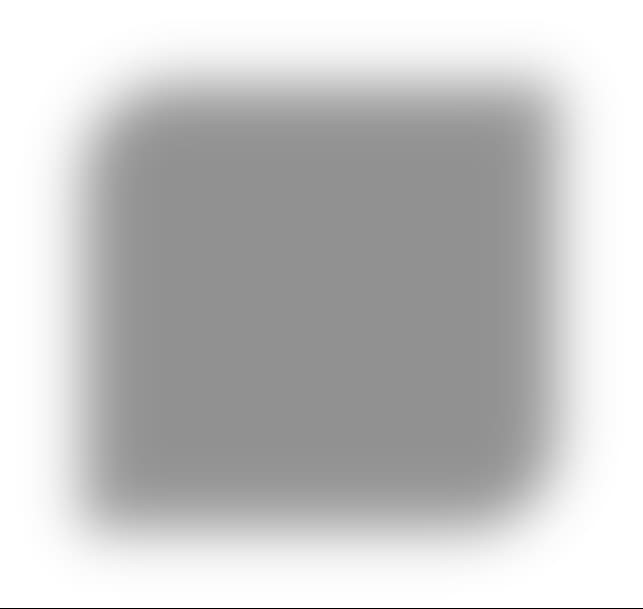 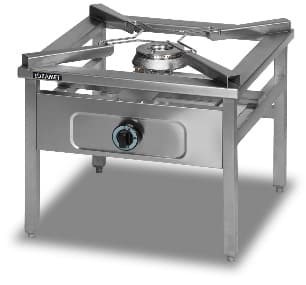 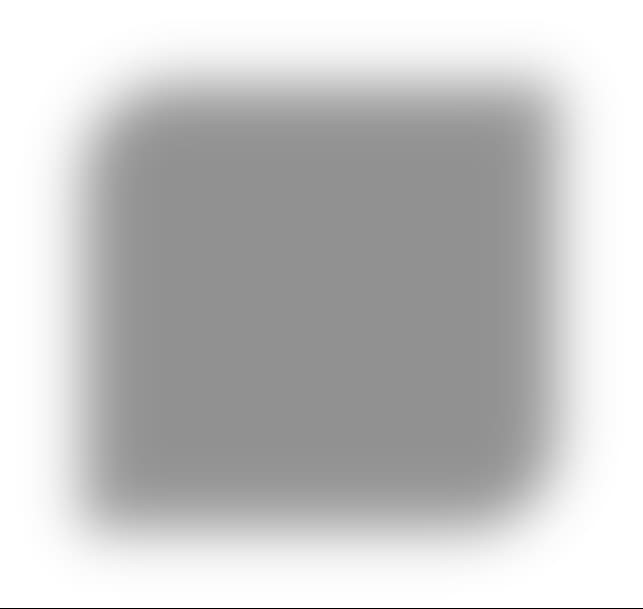 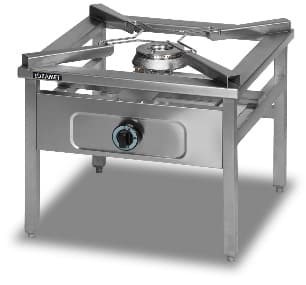 Wykonany ze stali nierdzewnejWym. 580x580x500Moc palnika: 9 kWPalnik pilotowyZabezpieczenie przeciwwypływowe Płomień oszczędnościowy 25 % zużycia gazuPalnik dwukoronowy1Spełnia/nie spełnia *2 Kuchnia gazowa 6 palnikowa z piekarnikiem elektrycznym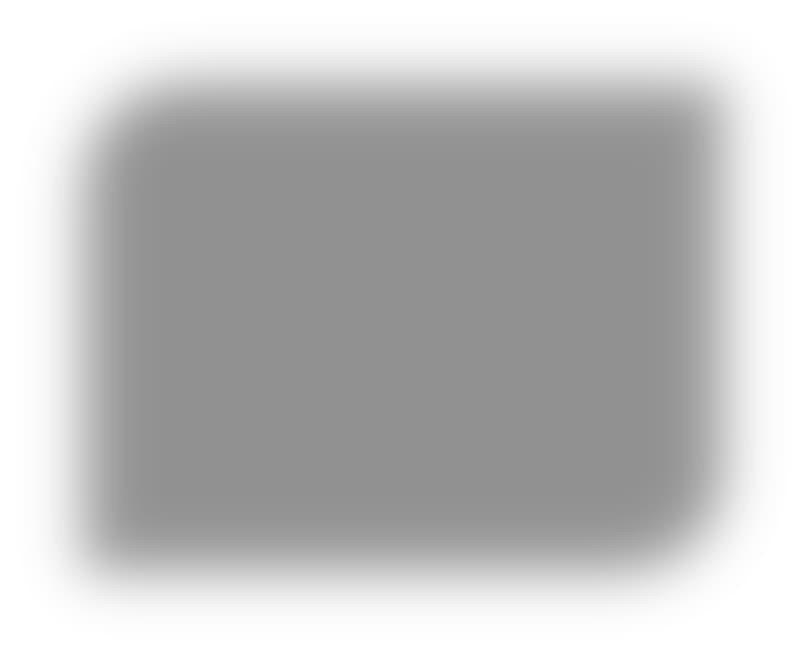 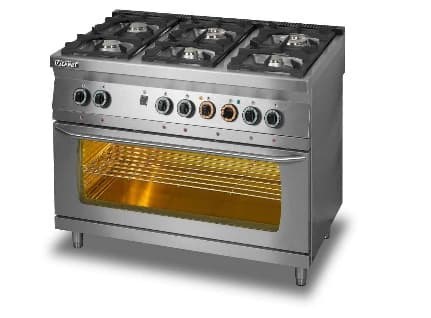 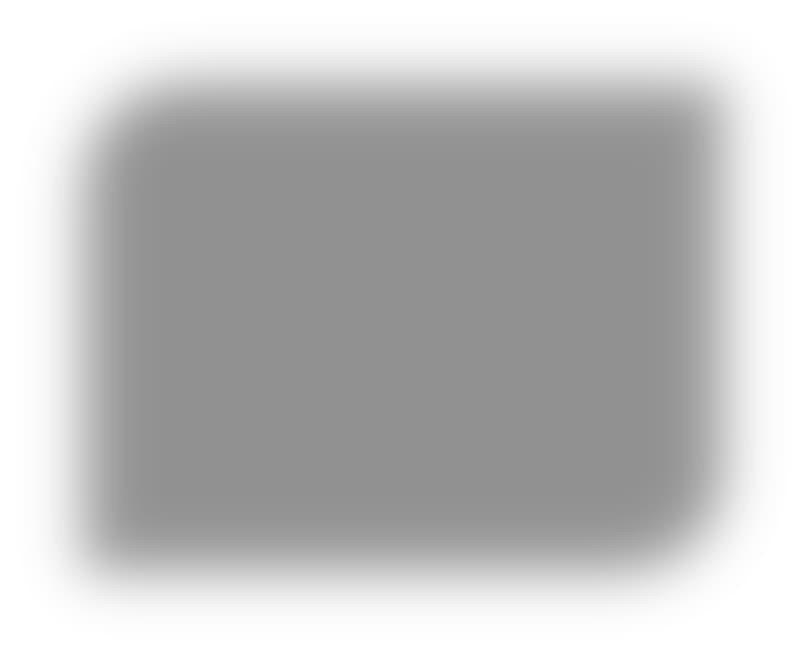 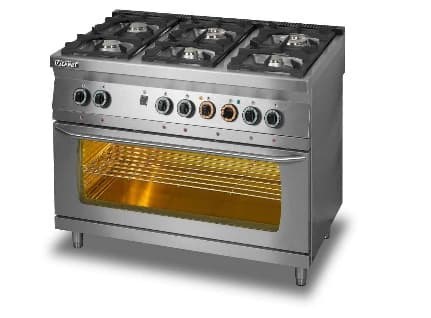 Wym. 1200x700x900Zasilanie elektryczne: 3 N ~ 400 V, 50 HzWymagane zabezpieczenie instalacji: 13 A Moc palników: 3 x 4,5 kW +3 x 7,5 kW = 36kWPalniki pilotoweZapalanie: generator wysokonapięciowyZabezpieczenie przeciwwypływowe Płomień oszczędnościowy 25 % zużycia gazuPalnik 7,5 kW dwukoronowyRuszty do gotowania żeliwne, pokryte emalią ceramicznąPiekarnik elektryczny 3 x GN 1/1:Moc: 6,65 kWCiągła regulacja temperatury 50 ÷ 290 °C, na każdej nastawionej funkcji grzania:dół 4,8 kW + góra 1,8 kWdół 4,8 kWgóra 1,8 kWgrill 4,0 kWDrzwi piekarnika z szybamiOświetlenie piekarnikaKomora piekarnika 1005 x 555 x315 mmTrzy poziomy prowadnicRuszt w standardzie1Spełnia/nie spełnia *3 Stół roboczy z szufladami i szafą z drzwiami suwanymi 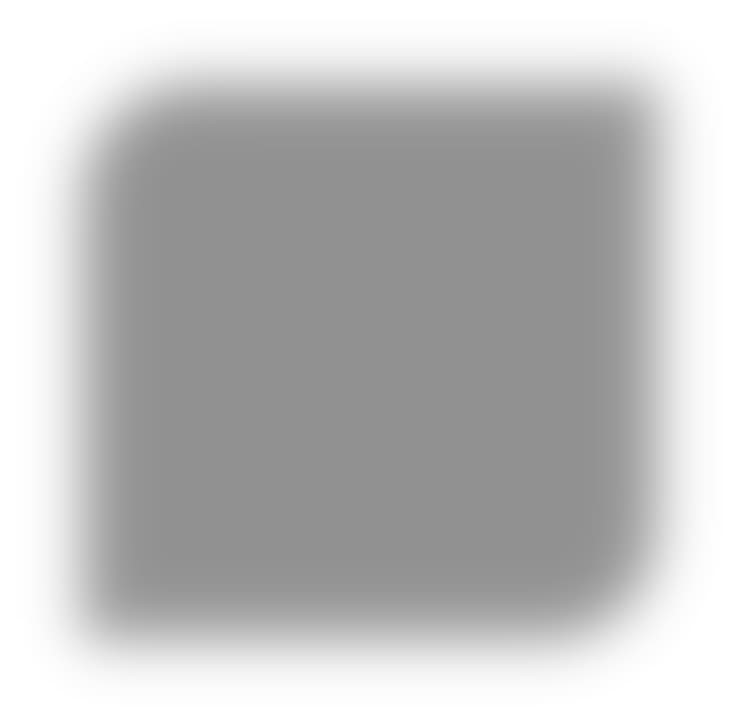 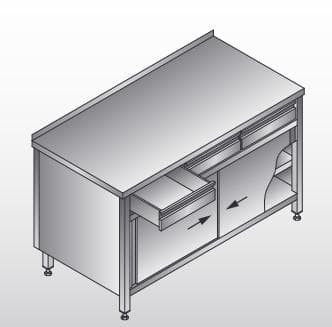 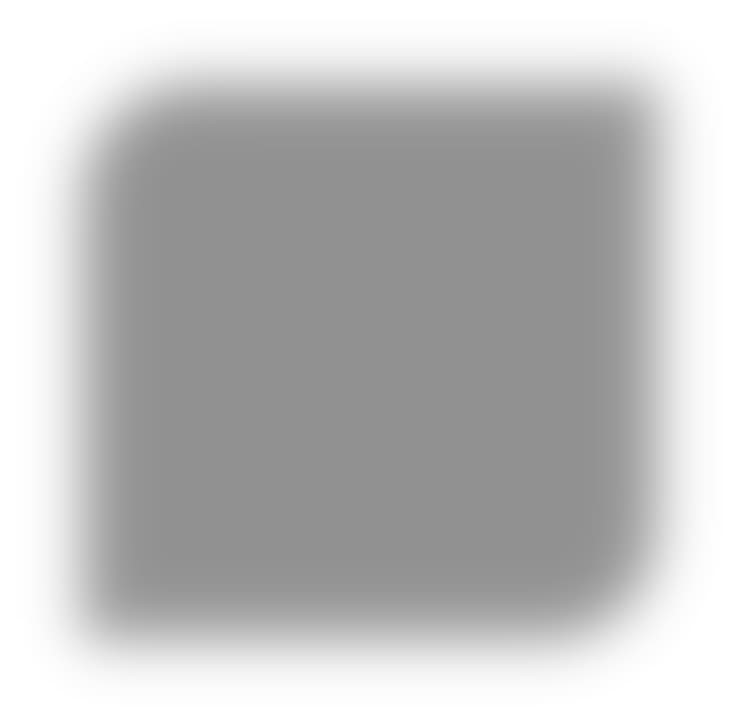 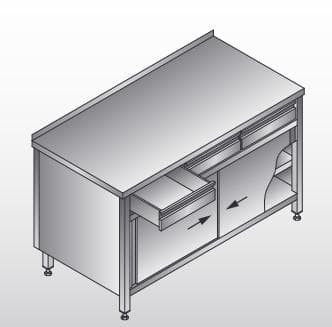 Wykonany z wysokogatunkowejatestowanej stali nierdzewnej wg normyEN 10088-1Wym. 1500x700x850Blaty wykonane z blachy szlifowanej i grub. 1 mmNogi wykonane są z zamkniętych profili kwadratowych o wym. 40 mm Drzwi przesuwane na prowadnicach rolkowych.Szuflady z prowadnicami teleskopowymi z łożyskami kulkowymi.2Spełnia/nie spełnia *4 Patelnia elektryczna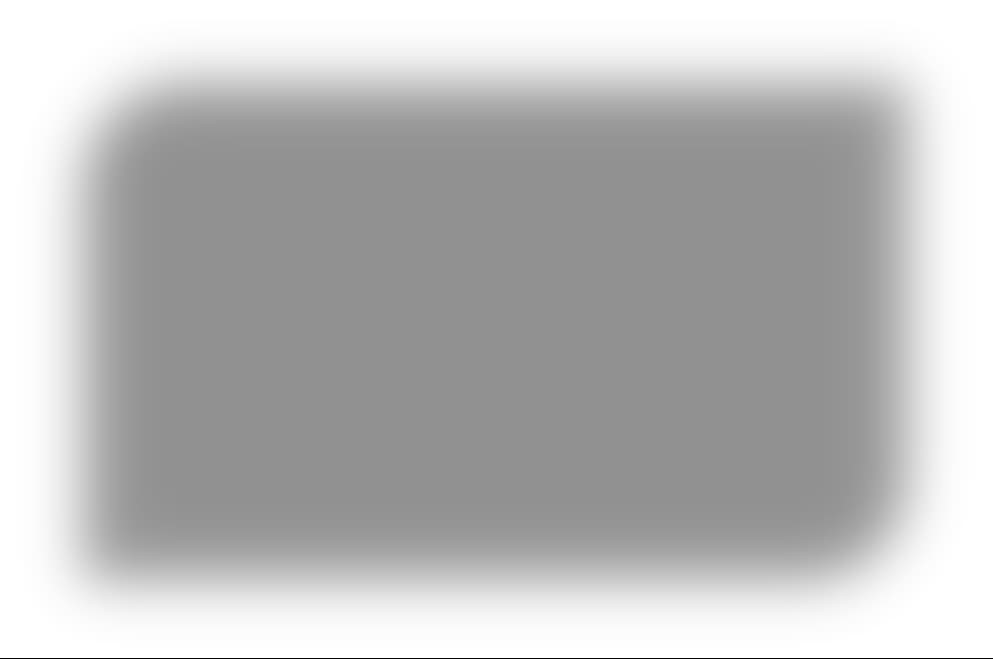 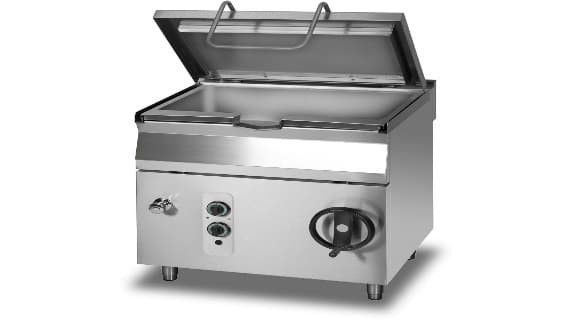 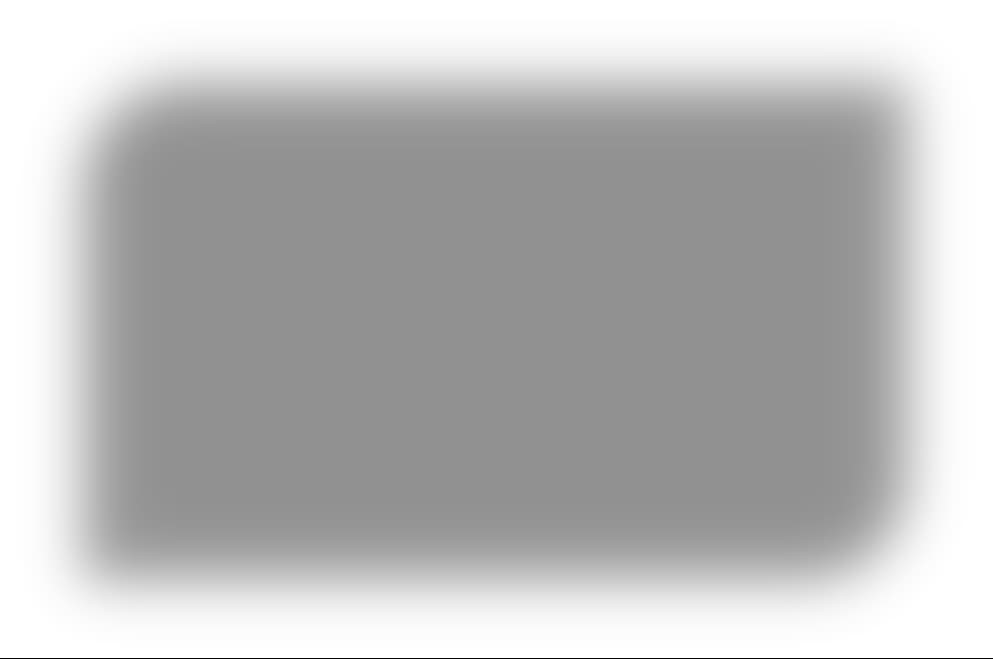 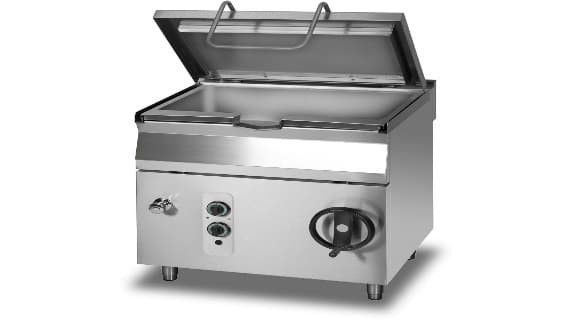 Wym. 800x700x900Przechył misy: ręcznyPojemność całkowita: 37 dm3Pojemność robocza: 26 dm3Powierzchnia płyty: 0,25 m2Powierzchnia robocza: żeliwo szarePłyta grzewcza dwuwarstwowaZasilanie elektryczne: 3 N ~ 400 V, 50 HzWymagane zabezpieczenie instalacji: 13 AMoc: 5,4 kWCiągła regulacja temperatury: 50 ÷ 275 °C1Spełnia/nie spełnia *5 Basen 1 komorowy 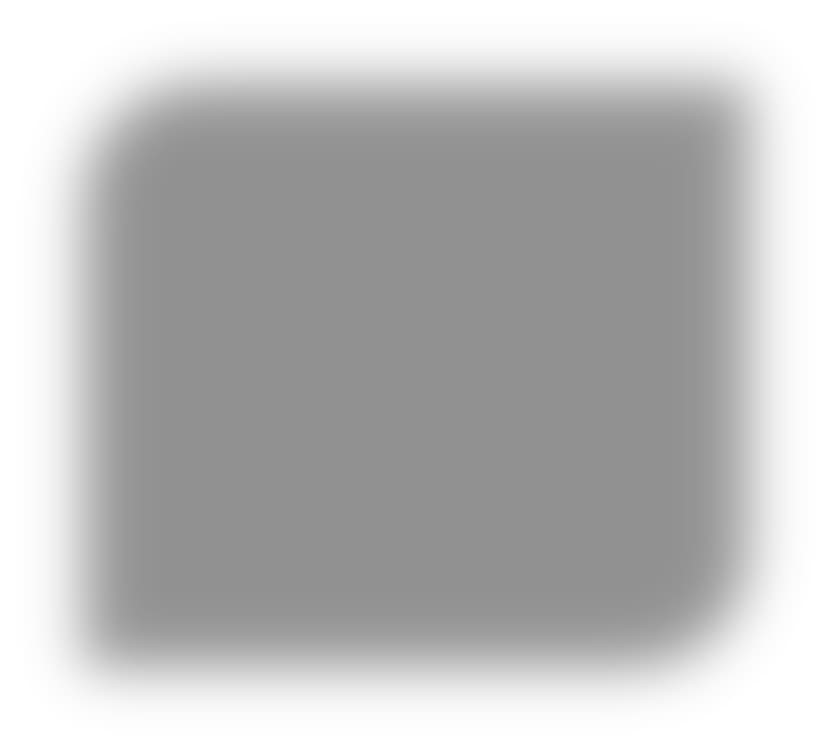 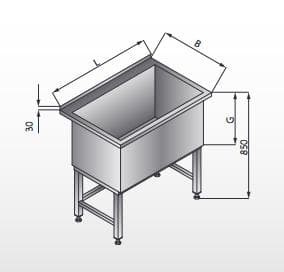 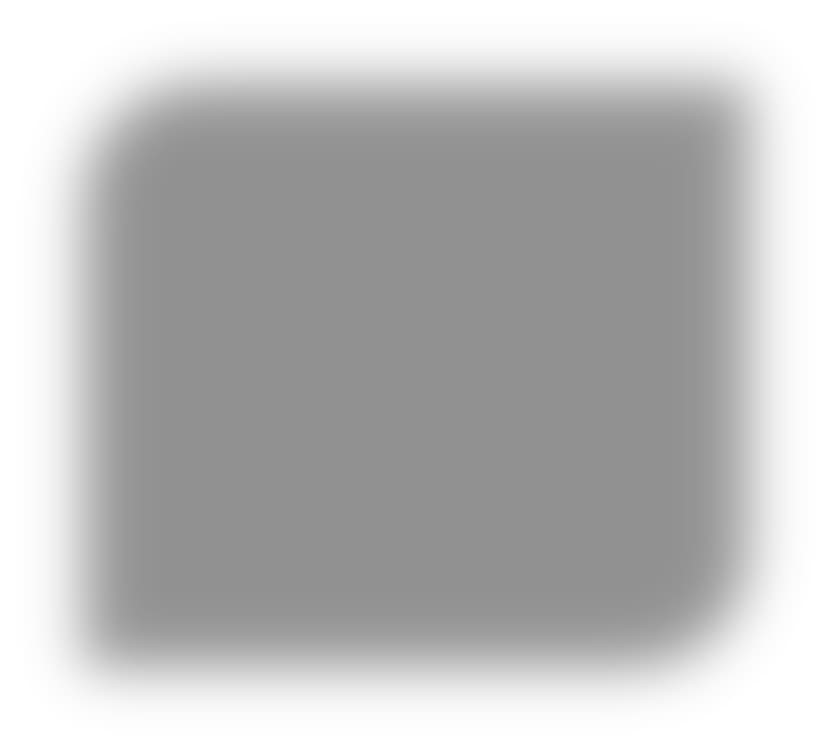 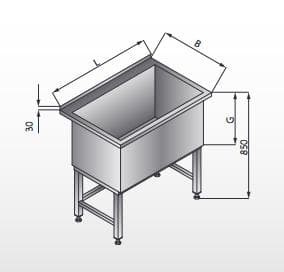 Wym. 1000x700 G450Dno zbiorników wyprofilowane jest celu ukierunkowania spływu wody. Nogi podstaw basenów wykonane są z zamkniętych profili kwadratowych o wymiarze 40 mm. Stopki, o zakresie regulacji 30 mm, wykonane są z wysokogatunkowego tworzywa.1Spełnia/nie spełnia *6 Stół roboczy z dolną półką ażurową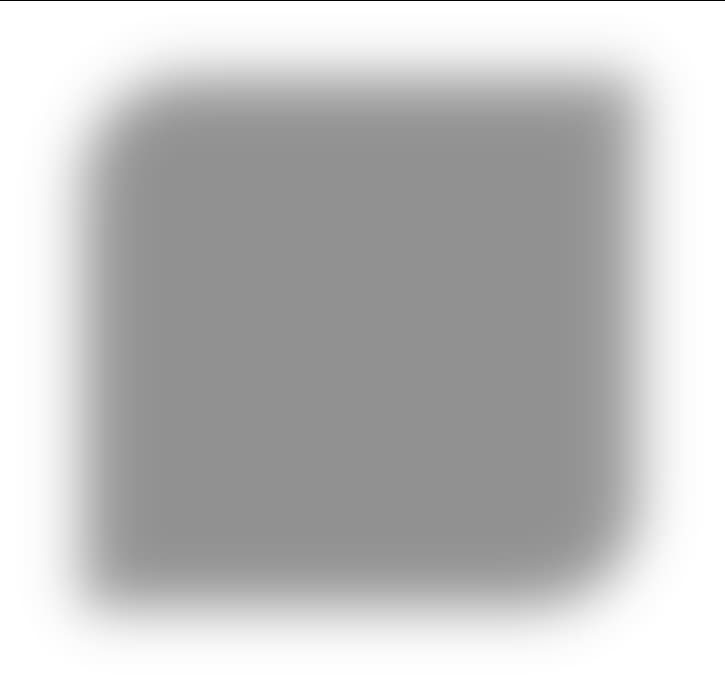 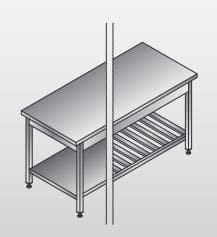 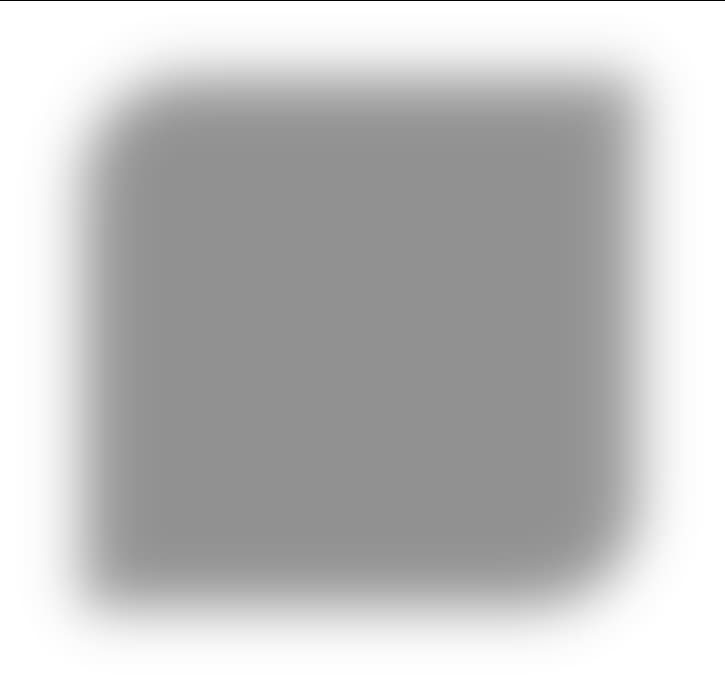 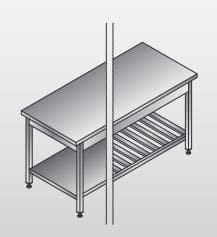 Wykonany z wysokogatunkowejatestowanej stali nierdzewnej wg normyEN 10088-1Wym. 1400x700x850Blaty wykonane z blachy szlifowanej i grub. 1 mmNogi wykonane są z zamkniętych profili kwadratowych o wym. 40 mm2Spełnia/nie spełnia *7 Stół roboczy z blokiem trzech szuflad  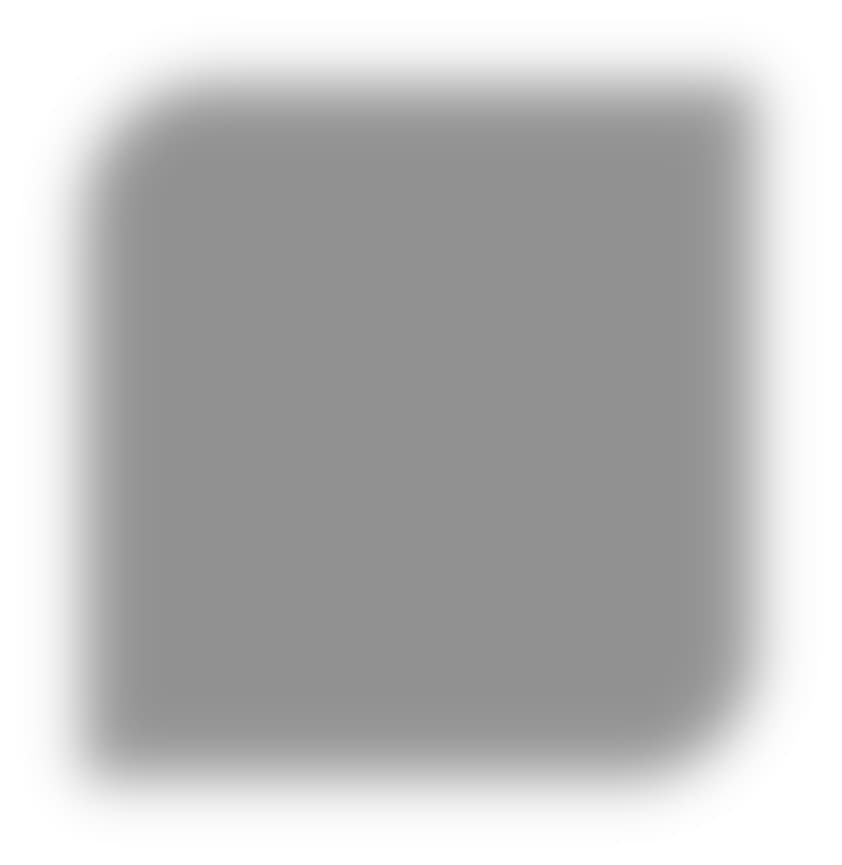 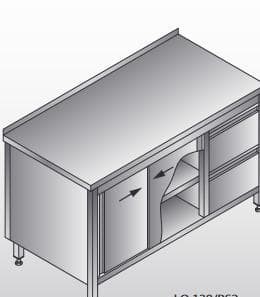 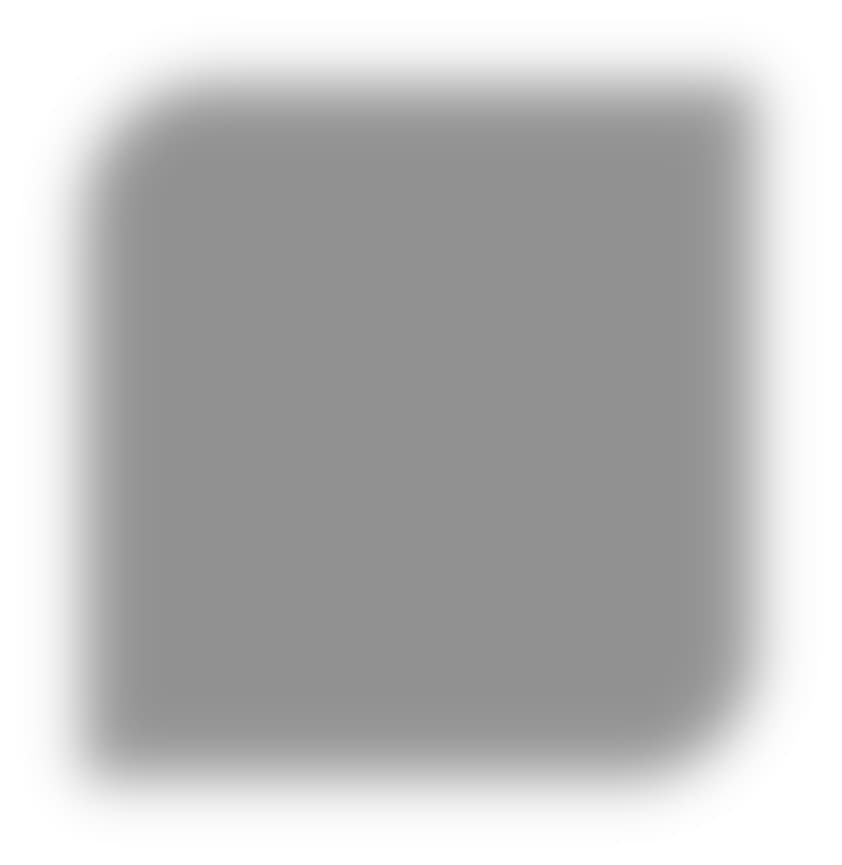 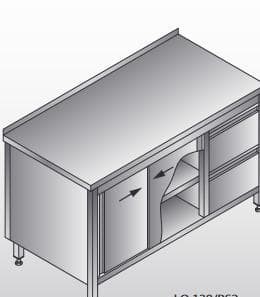 Wykonany z wysokogatunkowejatestowanej stali nierdzewnej wg normyEN 10088-1Wym. 1800x600x850Blaty wykonane z blachy szlifowanej i grub. 1 mmNogi wykonane są z zamkniętych profili kwadratowych o wym. 40 mm Drzwi przesuwane na prowadnicach rolkowych.Szuflady z prowadnicami teleskopowymi z łożyskami kulkowymi.1Spełnia/nie spełnia *8 Obieraczka do ziemniaków z osadnikiem obierzyn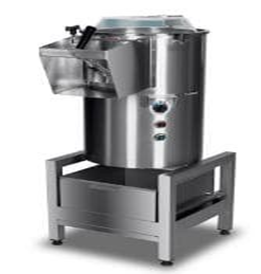 Wym. 470x600x1130Pobór mocy 0,76 kW/400V, wsad 9-12 kg1Spełnia/nie spełnia *9.Umywalka z baterią i naciskowym dozownikiem mydła, wyposażona w baterię +syfon z przelewem +dozownik + komplet wężyków przyłączeniowych + listwę montażową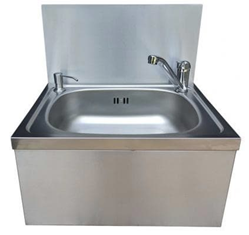 Wym. 500x400 mmWysokość całkowita 500 mmWysokość przysłony przyściennej 250 mmStal kwasoodporna AISI 304 i AISI 201 (komora)Powierzchnia szczotkowana210.Szafka naścienna wisząca, drzwi suwane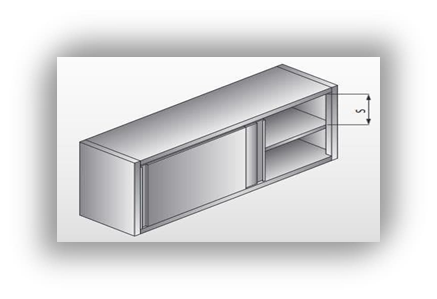 Wykonana z wysokogatunkowej atestowanej stali nierdzewnej wg normy EN 10088-1Wym. 1800x380x657Dopuszczalne obciążenie półki wynosi 1200 N (~120 kg).Szafki naścienne przystosowane są do zawieszenia na ścianie na czterech kołkach z wkrętami (śrubami) o średnicy 8 mm.Drzwi przesuwane na prowadnicach rolkowych11. Dwie półki naścienne z trzema szynamiwieszakowymi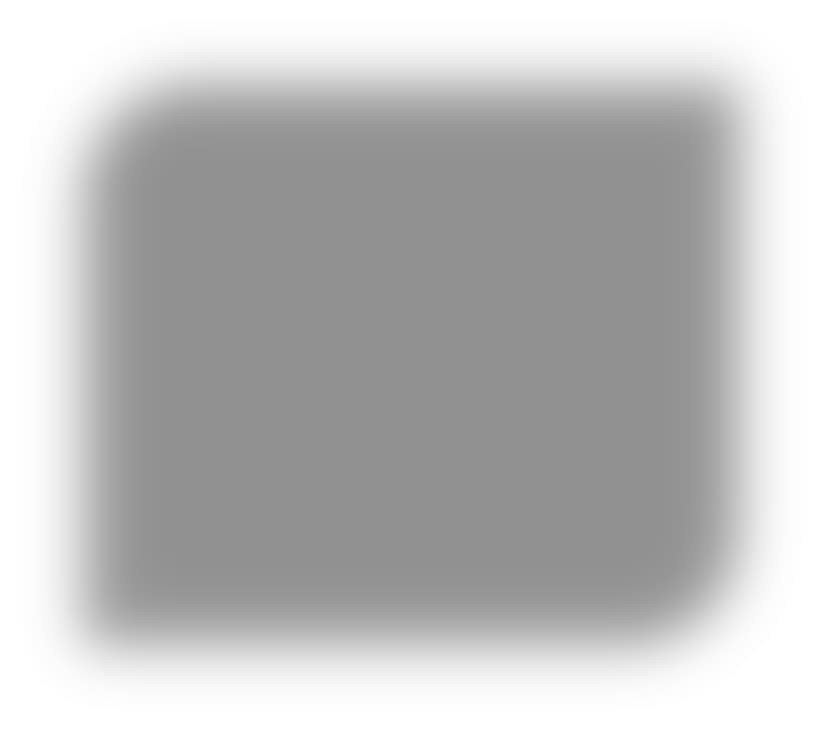 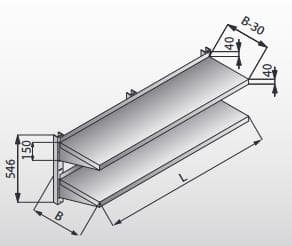 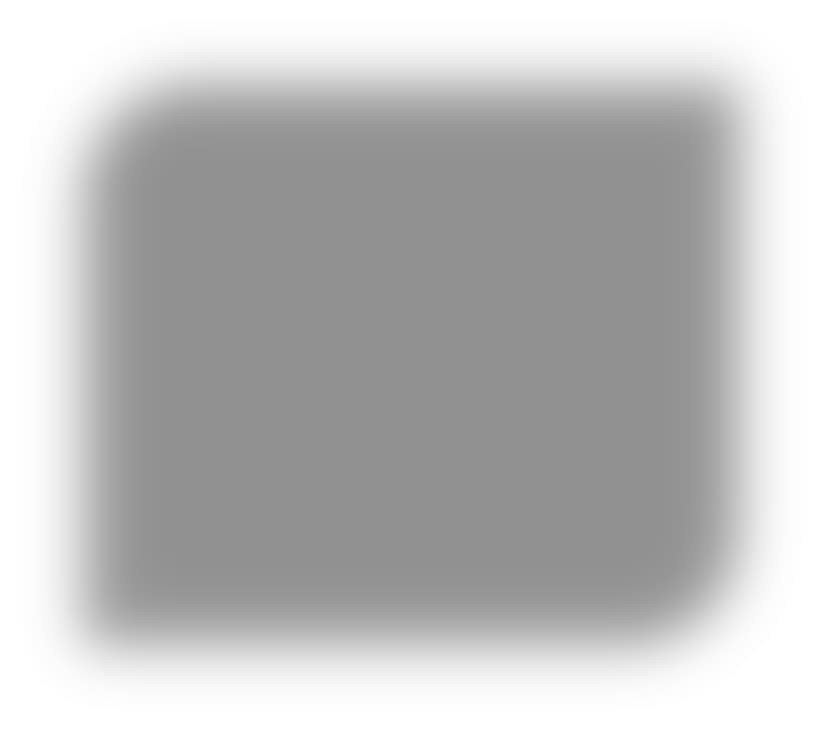 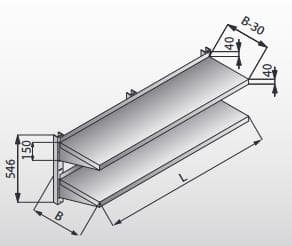 Wykonany z wysokogatunkowej atestowanej stali nierdzewnej wg normy EN 10088-1Wym. 1900x300Półki naścienne mogą być mocowane do ściany na stałych wspornikach  lub zawieszane na szynach mocowanych do ściany z możliwością przestawiania położenia.Wsporniki i szyny przystosowane są do zawieszenia na ścianie na czterech kołkach z wkrętami (śrubami) o średnicy 6 mm.1Spełnia/nie spełnia *12 Stół zlewozmywakowy 2 komorowy z dwoma szufladami w bloku+ nawiercenie otworów 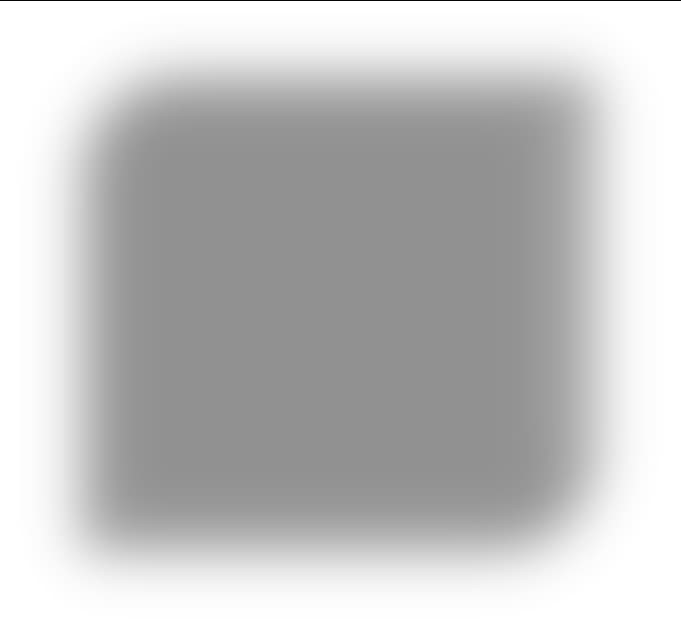 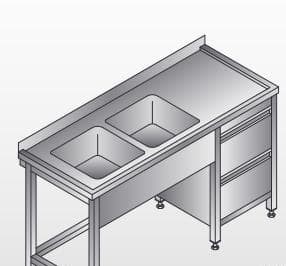 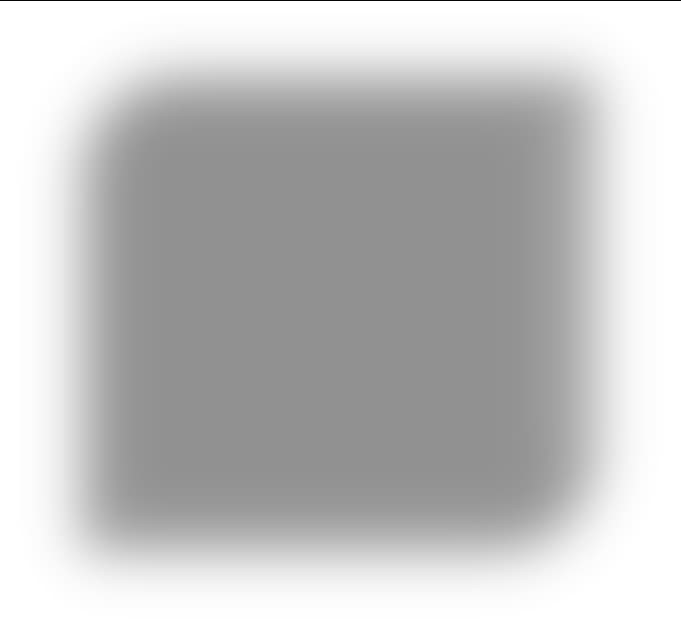 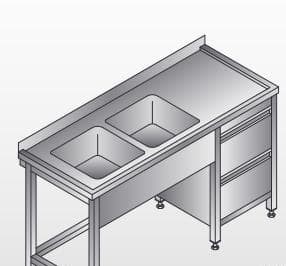 Wykonany z wysokogatunkowej atestowanej stali nierdzewnej wg normy EN 10088-1Wym. 1900x600x850Wykonany z wysokogatunkowej atestowanej stali nierdzewnej wg normy EN 10088-1Wym. 1200x600x850Stoły zlewozmywakowe mają spawaną konstrukcję szkieletową.Nogi oddalone od tylnej krawędzi blatu o 80 mm. Stopki o zakresie regulacji 30 mm, wykonane są z wysokogatunkowego tworzywa.Odległość dolnej krawędzi półki stołu od podłogi wynosi 135±15 mm.Blaty wykonywane są z blachy szlifowanej o grubości 1,2 mm.Poszycia blatów wzmocnione są profilami stalowymi. Blaty mają obrzeże o wysokości 10 mm i burtę tylną o wysokości 40 mm.Nogi wykonane są z zamkniętych profili kwadratowych o wymiarze 40 mm.Szafki mają drzwi uchylne na zawiasach,zamykane na zatrzaski kulkowe lub drzwi przesuwne zawieszane na prowadnicach rolkowych.Szuflady posiadają prowadnice teleskopowe z łożyskami kulkowymi co zapewnia całkowite wysunięcie szuflady.1Spełnia/nie spełnia *13 Basen 2 komorowy+ nawiercenie otworów 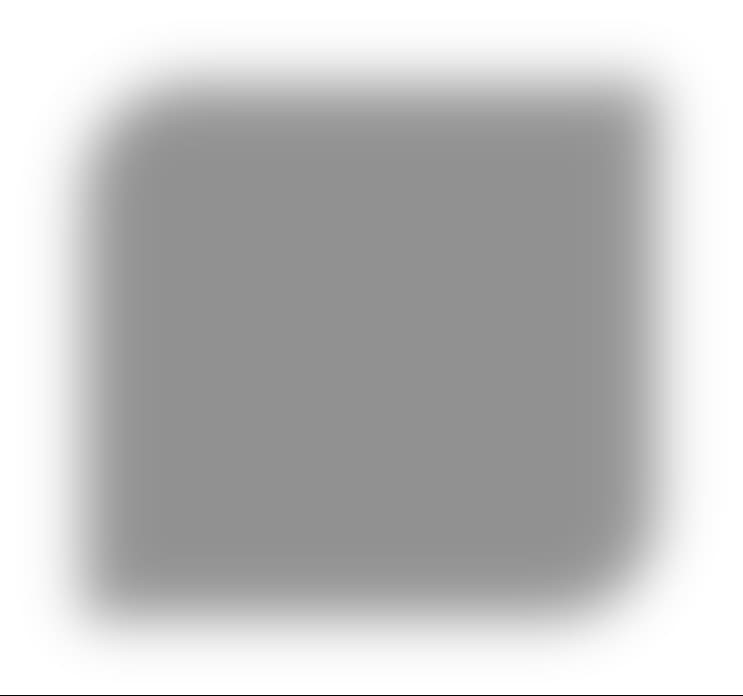 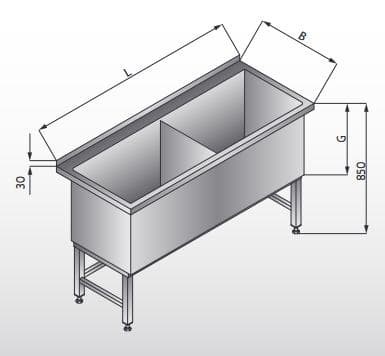 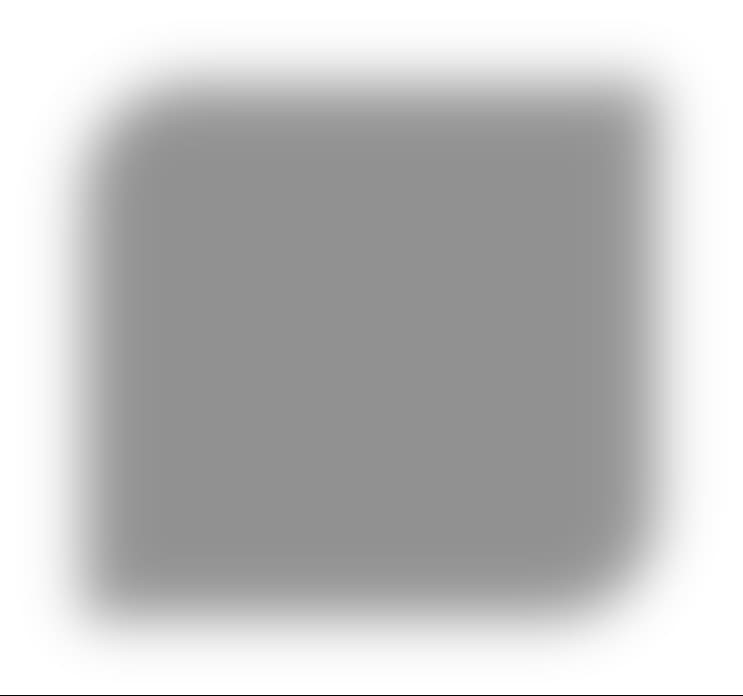 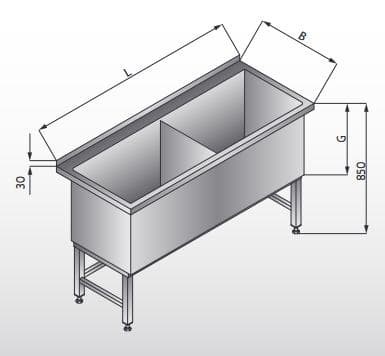 Wykonany z wysokogatunkowej atestowanej stali nierdzewnej wg normy EN 10088-1Wym. 1200x600x850  G=400mmDno zbiorników wyprofilowane jest celu ukierunkowania spływu wody.Nogi podstaw basenów wykonane są z zamkniętych profili kwadratowych o wymiarze 40 mm. Stopki, o zakresie regulacji 30 mm, wykonane są z wysokogatunkowego tworzywa.1Spełnia/nie spełnia *14 Regał wolnostojący z półkami stałymi Wykonany z wysokogatunkowej atestowanej stali nierdzewnej wg normy EN 10088-1Wym. 1200x400x1800 P1Spawana konstrukcja szkieletowa regałów z półkami stałymi i ze słupkami wykonanymi z profili kwadratowych o wymiarze 40 mm musi zapewniać sztywność i wytrzymałość.1Spełnia/nie spełnia *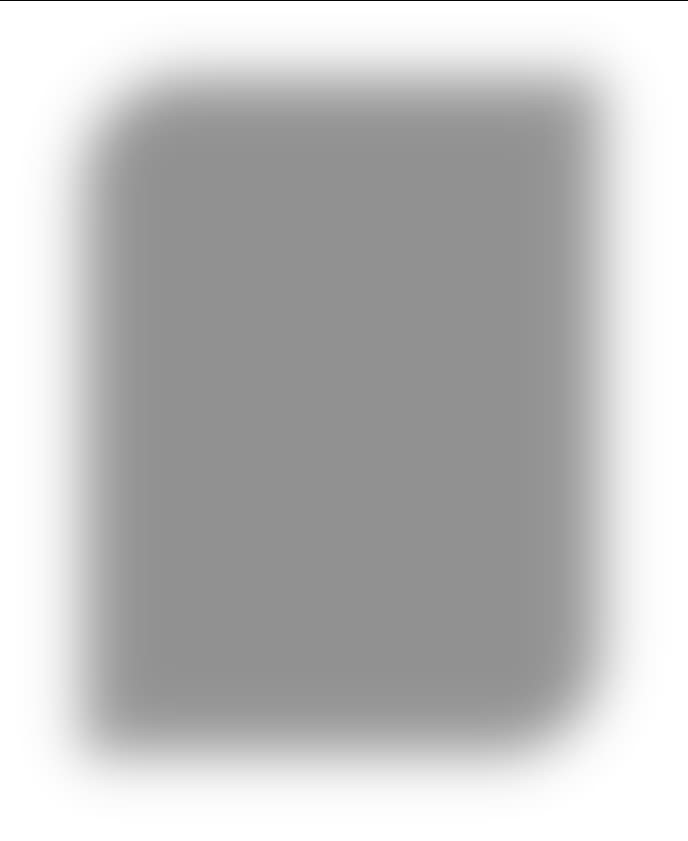 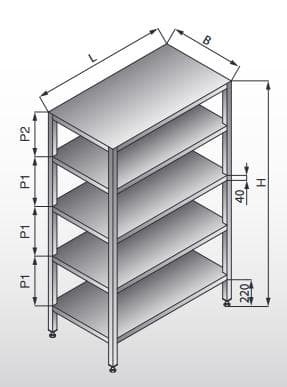 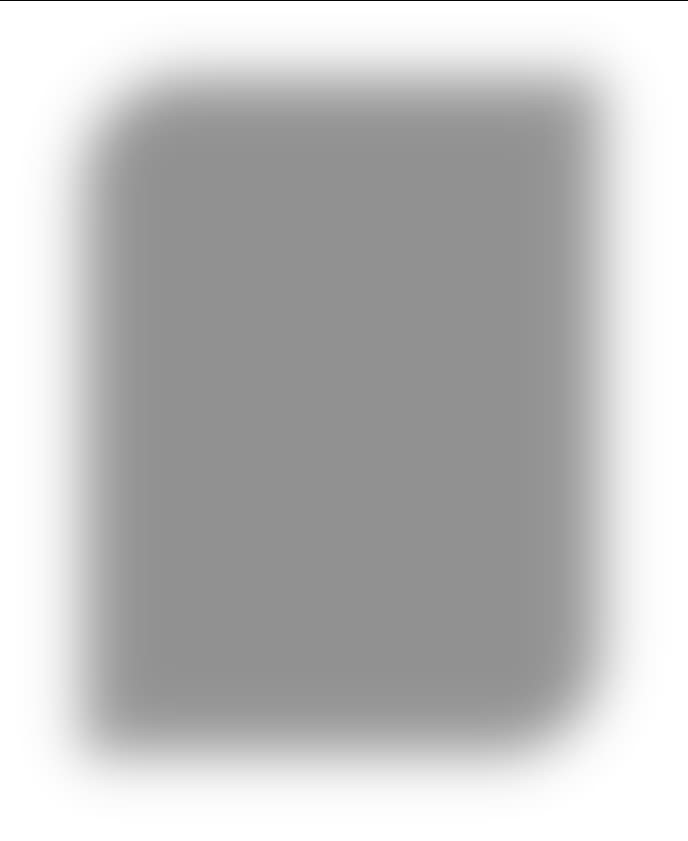 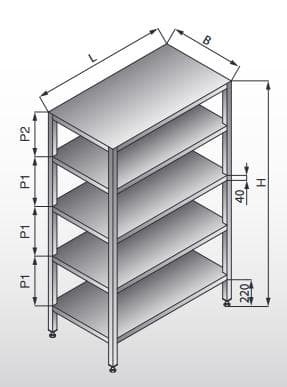 15Podstawa pod garnki (taboret)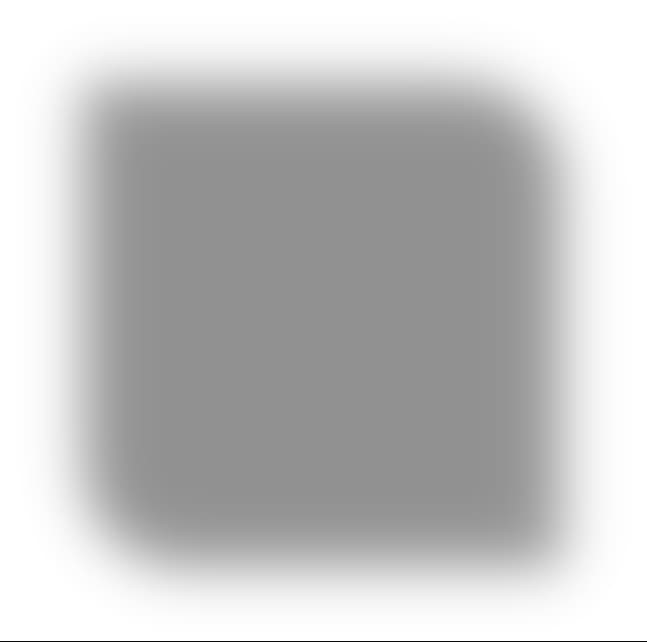 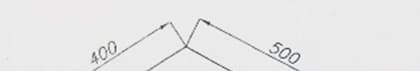 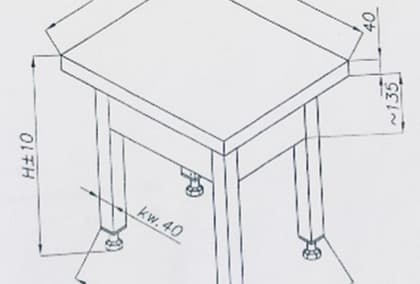 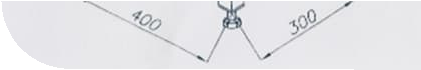 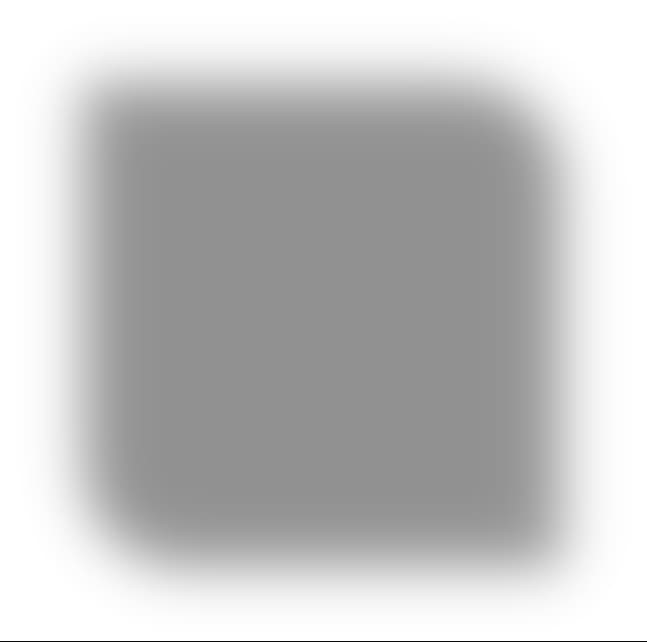 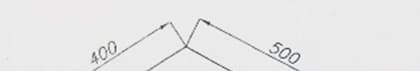 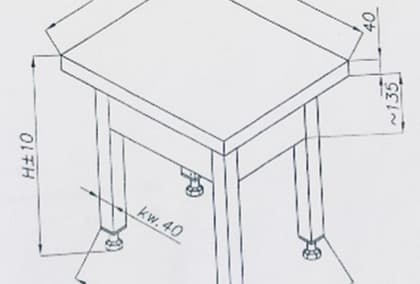 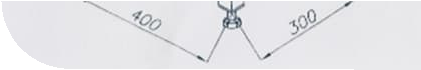 Wykonany z wysokogatunkowej atestowanej stali nierdzewnej wg normy EN 10088-1Całość wykonana ze stali kwasoodpornej gat. 1.4301 Konstrukcja spawana.Wym. 500x400x5004Spełnia/nie spełnia *16 Stół roboczy 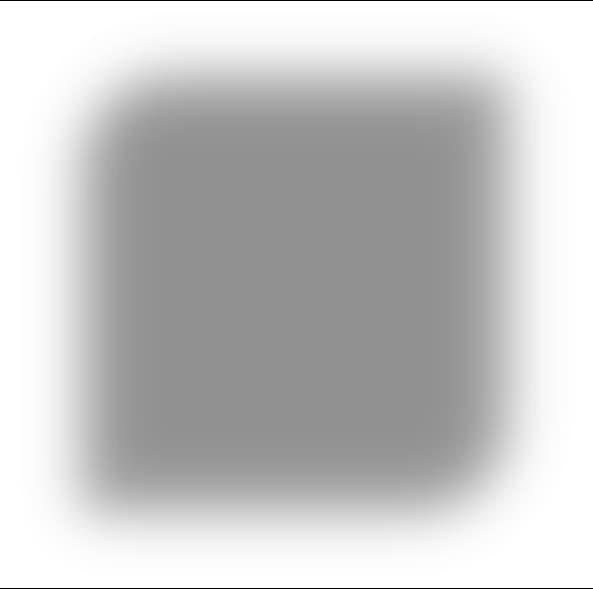 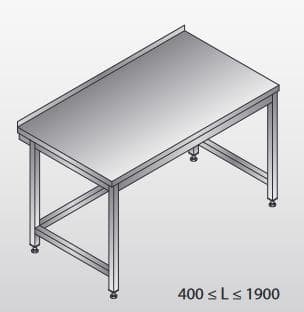 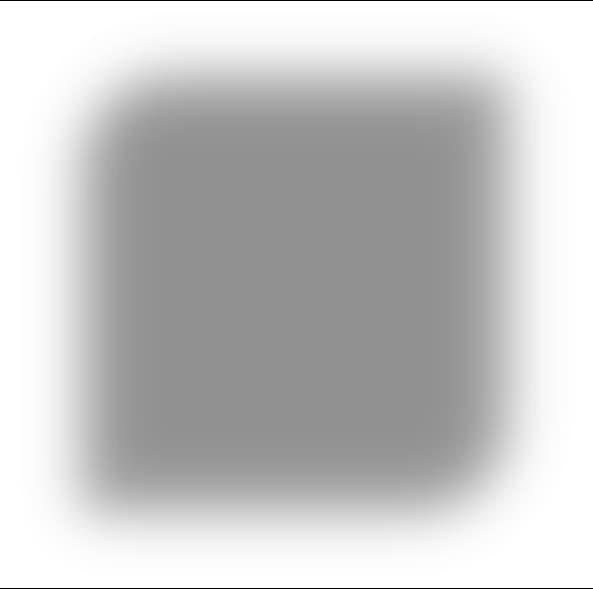 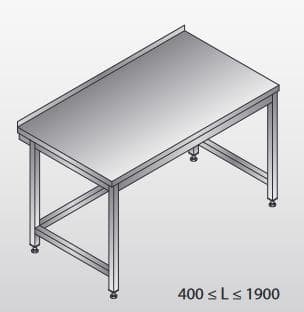 Wykonany z wysokogatunkowej atestowanej stali nierdzewnej wg normy EN 10088-1Wym. 700x700x850Blaty wykonane z blachy szlifowanej i grub. 1 mmNogi wykonane są z zamkniętych profili kwadratowych o wym. 40 mm1Spełnia/nie spełnia *17Okap centralny z oświetleniem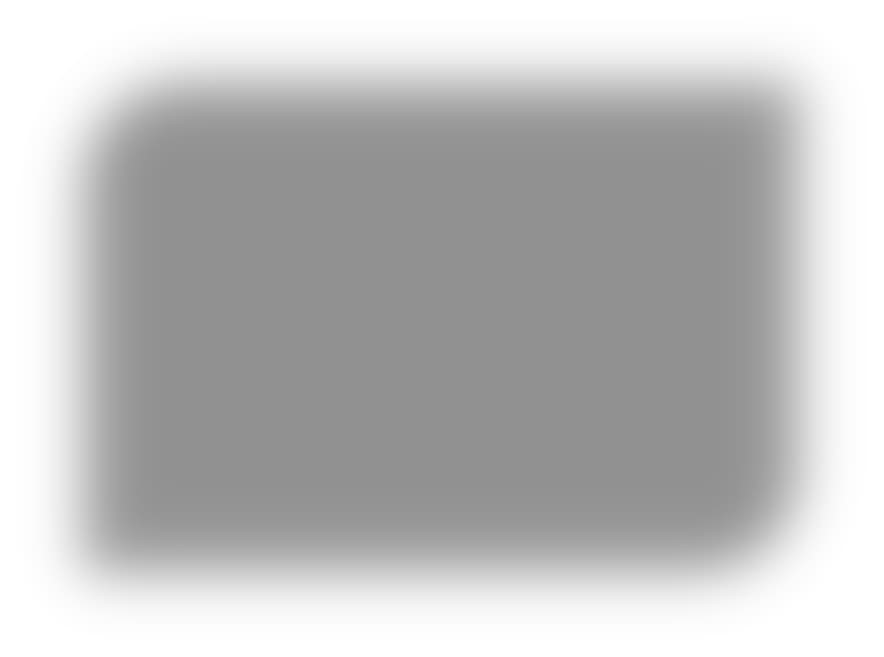 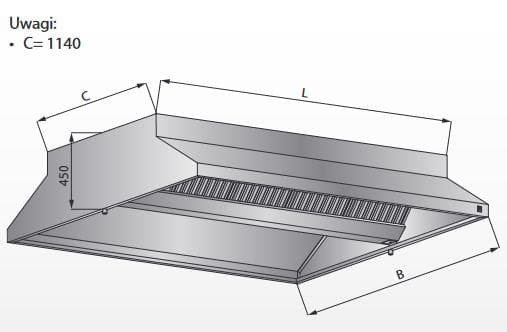 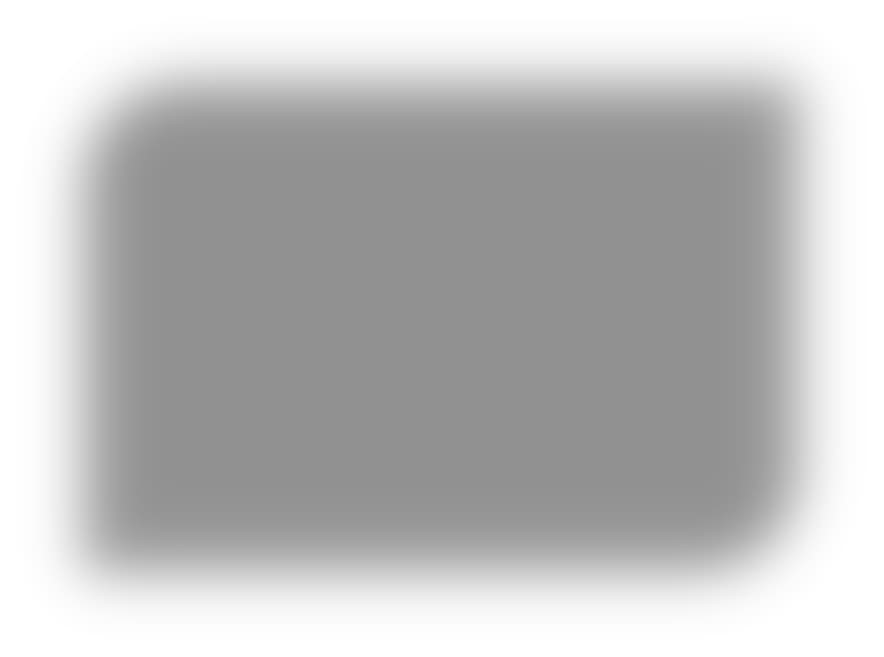 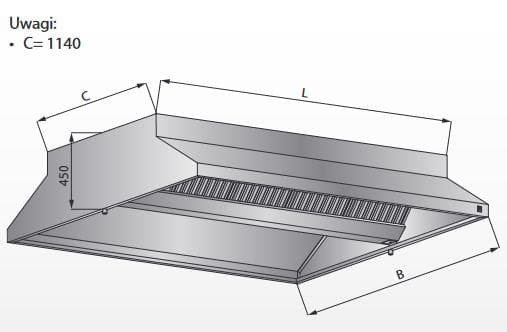 Wykonany z wysokogatunkowej atestowanej stali nierdzewnej wg normy EN 10088-1 Wymiar; 2800x2200Okap wyposażony w standardowe  filtry labiryntowe (łapacze tłuszczu), gdzie zanieczyszczenia i cząsteczki tłuszczu zostają wytrącone z przepływającego powietrza i odprowadzone do rynienki ociekowej zakończonej króćcami spustowymi. Odprowadzane powietrze, pary i zapachy powstające w procesach przygotowywania posiłków odprowadzane są przez króciec wyciągowy do kanałów wentylacyjnych.1Spełnia/nie spełnia *18 Piec konwekcyjno-parowy 6xGN 1/1 zasilany elektrycznie, sterowanie elektromechaniczne z podstawą pod piec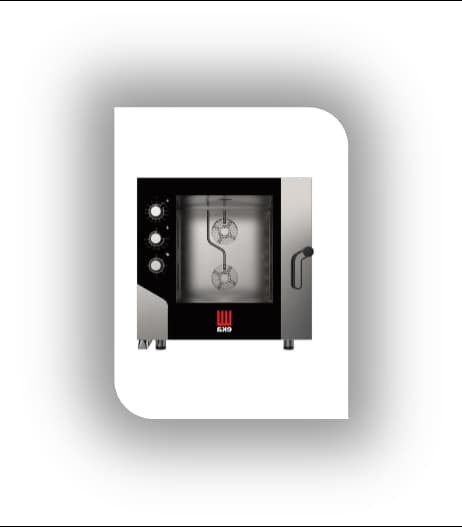 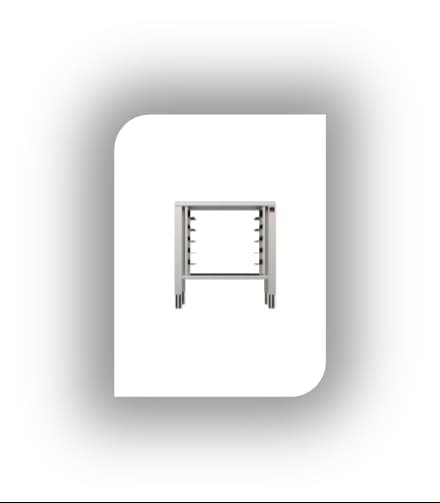 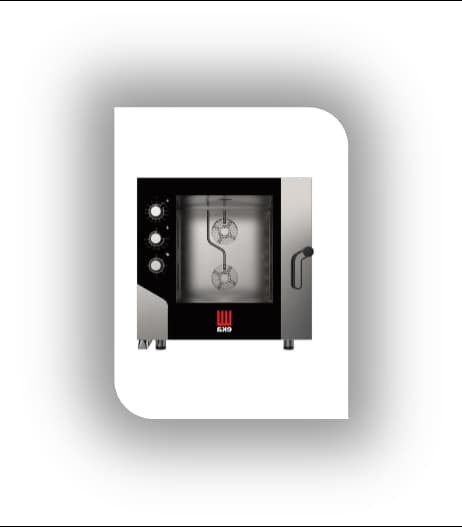 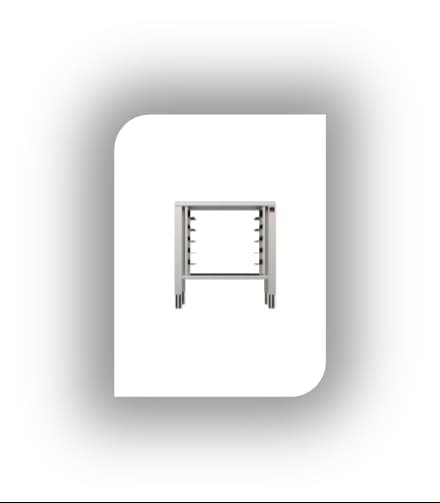 Wym. 730x703 mmParametrySterowanie: elektronicznePojemność (ilość/wymiar): 	6x 600x400mm Odległość pomiędzy prowadnicami (mm):80 mmWymiary zewnętrzne (mm) :850x1035x(H)850 mmIlość wentylatorów: 2Termostat: od 100°C do 275°CTimer: od 10 do 120 minut lub praca NON-STOPMoc elektryczna (W): 10,4 kW	Napięcie (V):	400 VPodstawa pod piec Cechy produktu:Wymiary: 850×787×770 mmPojemność 5 par prowadnic na 600×400 mm1Spełnia/nie spełnia *19 Stół roboczy 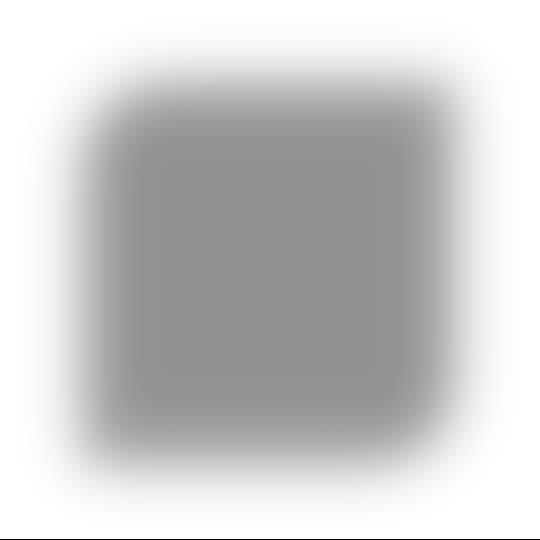 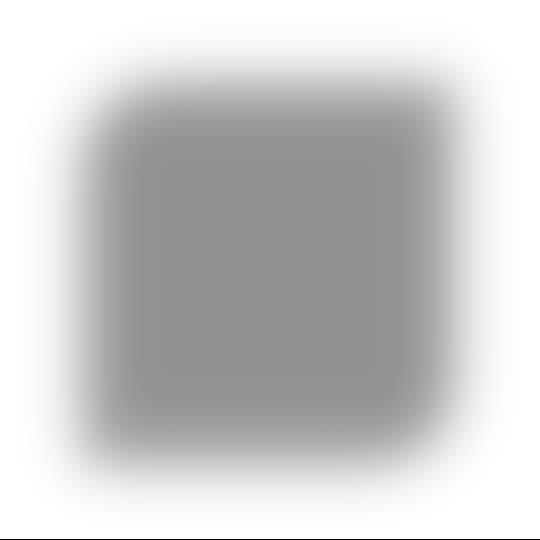 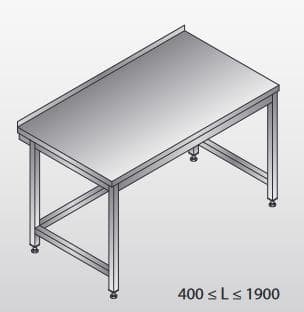 Wykonany z wysokogatunkowej atestowanej stali nierdzewnej wg normy EN 10088-1Wym. 600x700Blaty wykonane z blachy szlifowanej i grub. 1 mmNogi wykonane są z zamkniętych profili kwadratowych o wym. 40 mm2Spełnia/nie spełnia *20 Lodówka – szafa mroźnicza o zakresie temp. -18 stopni C.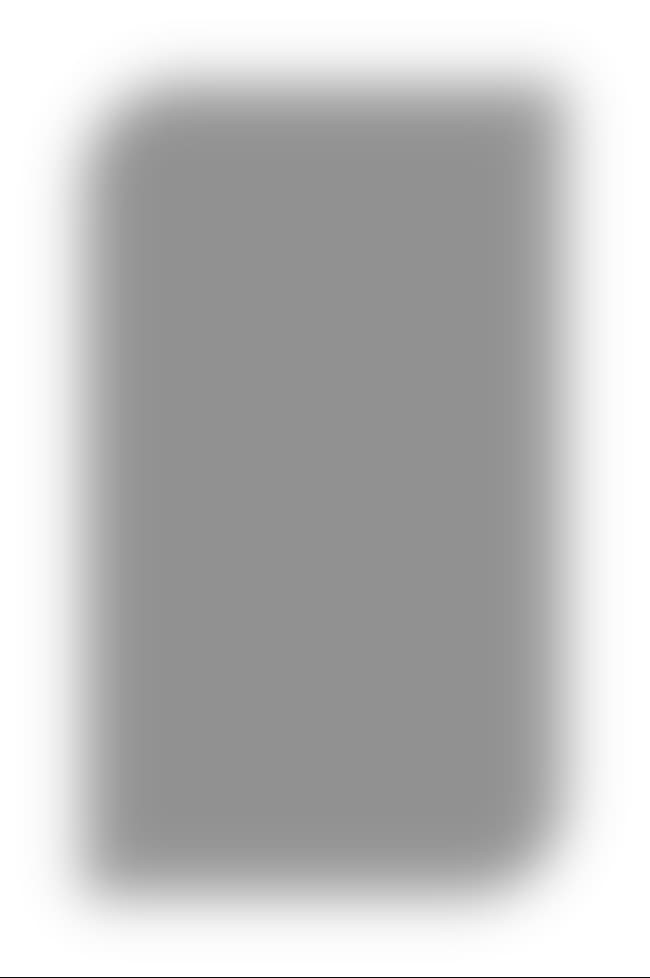 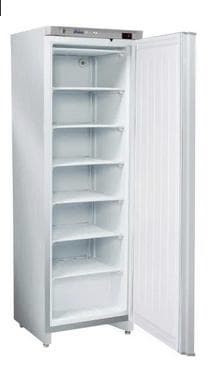 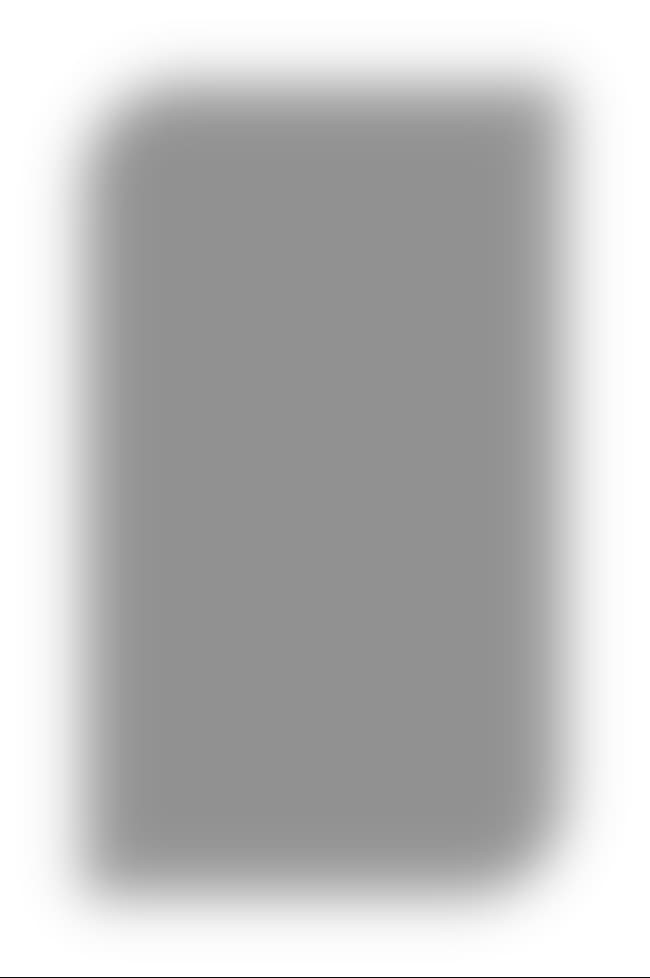 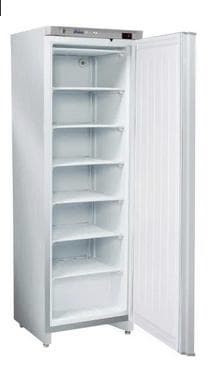 Wym. 600x646x1875 mmZ zabudową ze stali malowanejStałe półki 6 x, R290, izolacja 60mm2Spełnia/nie spełnia *21 Stół kuchenny (+ 3 krzesła) Wykonany z wysokogatunkowej atestowanej stali nierdzewnej wg normy EN 10088-1Wym. 1000x700x850Blaty wykonane z blachy szlifowanej i grub. 1 mmNogi wykonane są z zamkniętych profili kwadratowych o wym. 40 mmKrzesło kuchenne z oparciem tapicerowane1Spełnia/nie spełnia *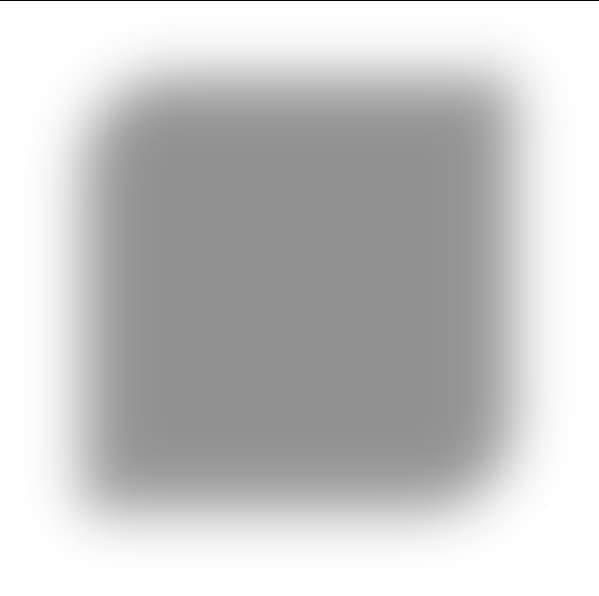 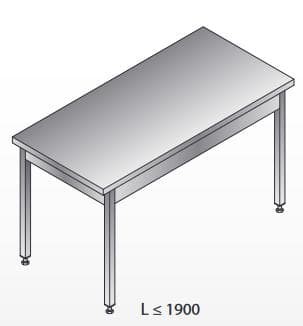 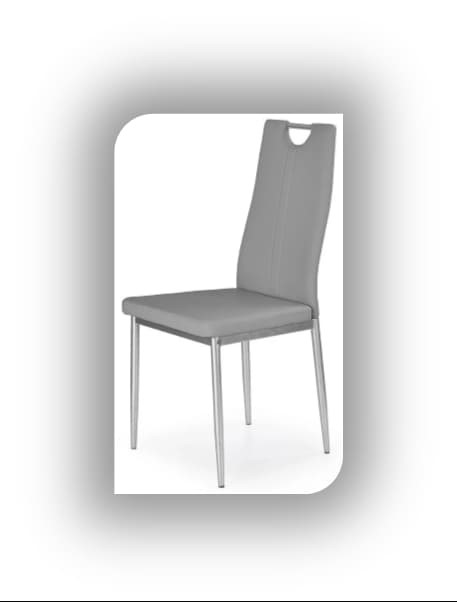 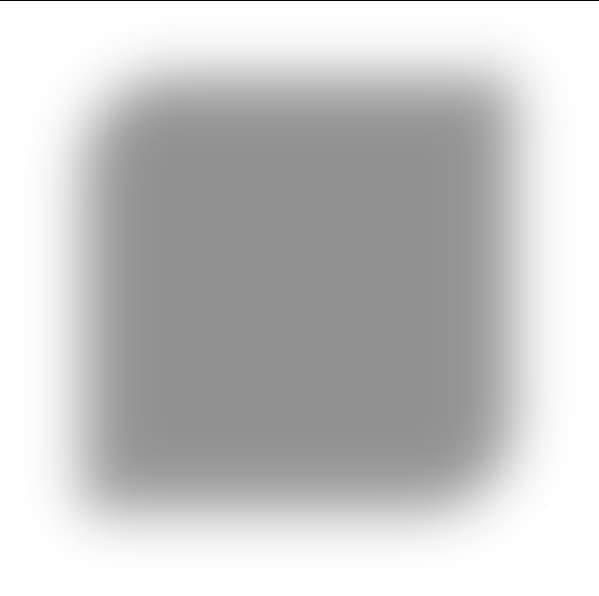 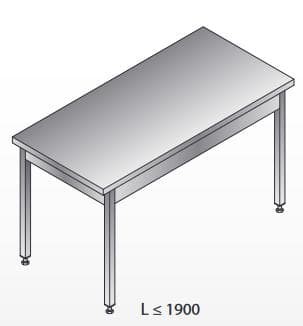 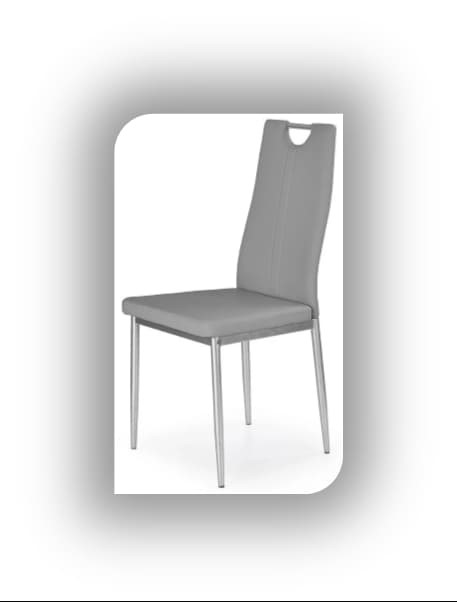 22 Stół roboczy 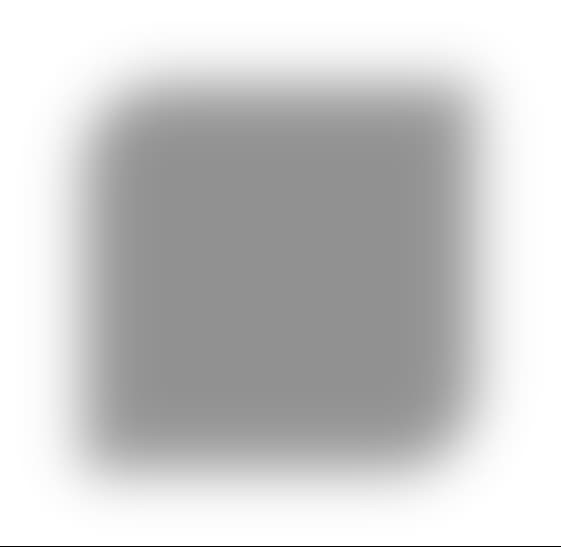 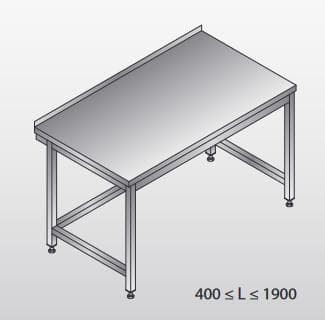 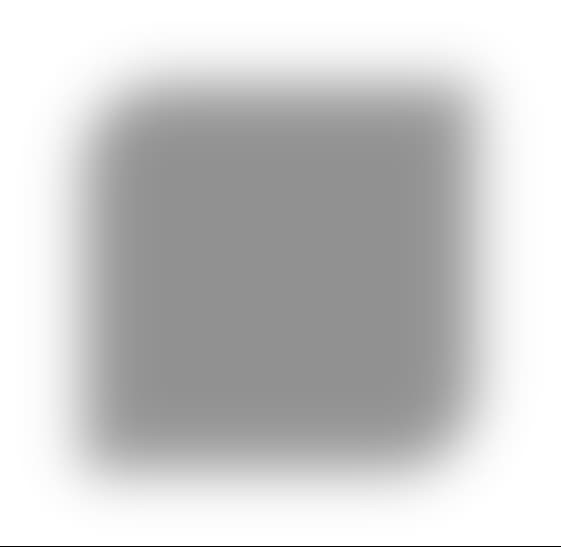 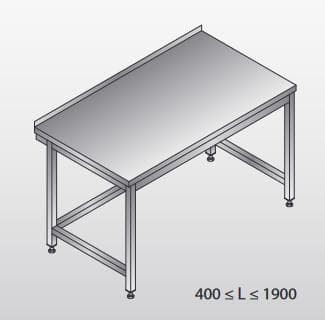 Wykonany z wysokogatunkowej atestowanej stali nierdzewnej wg normy EN 10088-1Wym. 600x600x850Blaty wykonane z blachy szlifowanej i grub. 1 mmNogi wykonane są z zamkniętych profili kwadratowych o wym. 40 mm1Spełnia/nie spełnia *23 Stół roboczy z szafką 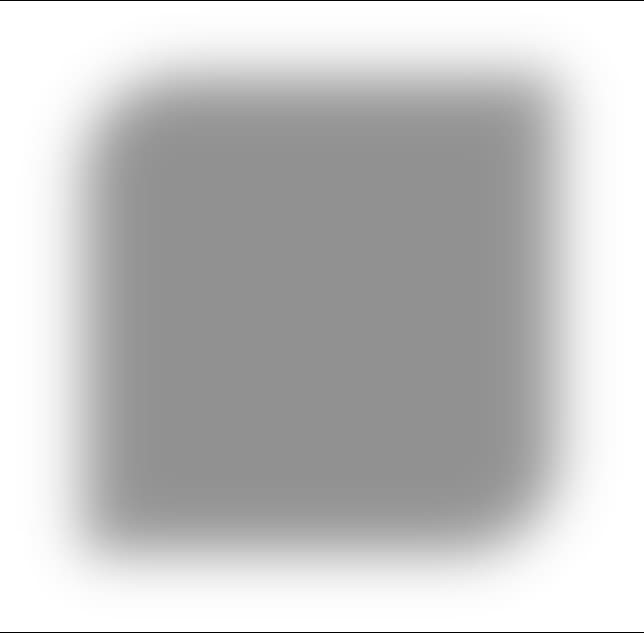 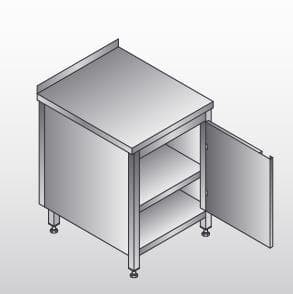 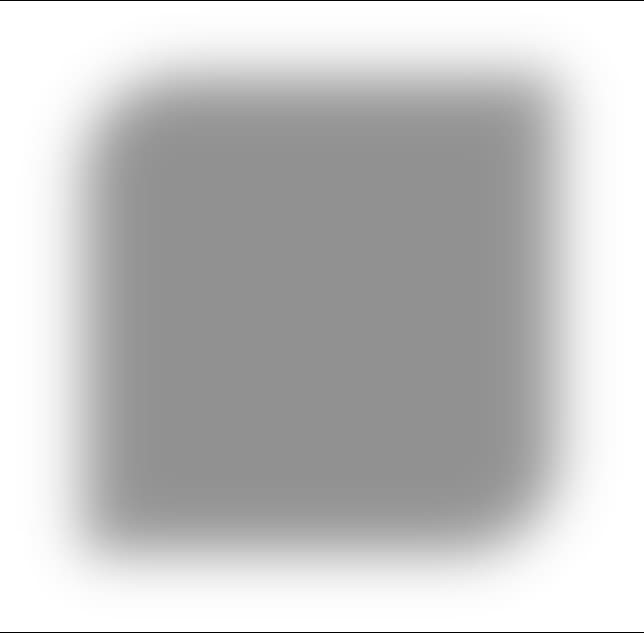 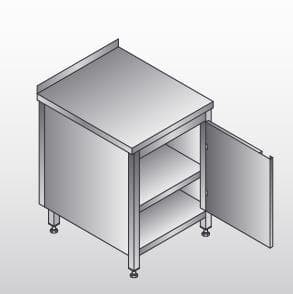 Wykonany z wysokogatunkowej atestowanej stali nierdzewnej wg normy EN 10088-1Wym. 500x600x850Blaty wykonane z blachy szlifowanej i grub. 1 mmNogi wykonane są z zamkniętych profili kwadratowych o wym. 40 mmDrzwi otwierane na prawo1Spełnia/nie spełnia *24 Stół zlewozmywakowy 1 zbiornikowy z nawierconymi otworami pod montaż podajnika mydła i baterię stojąca oraz baterię wody oczyszczonej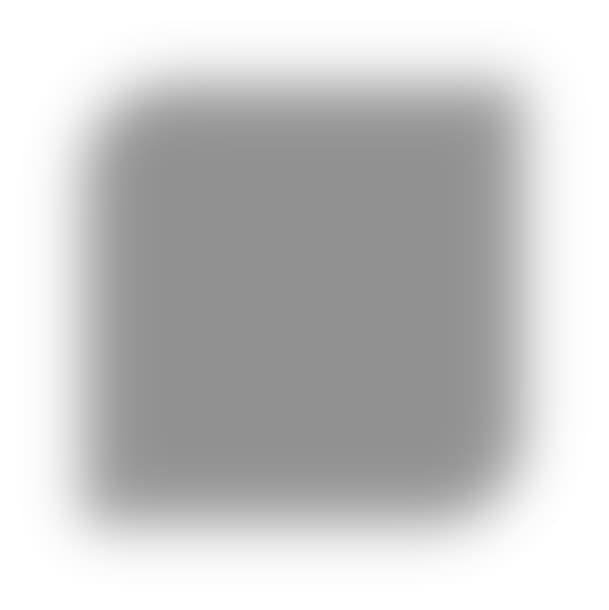 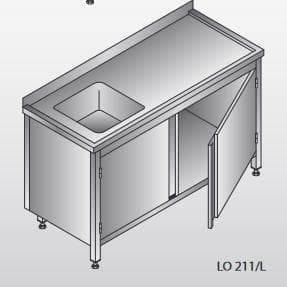 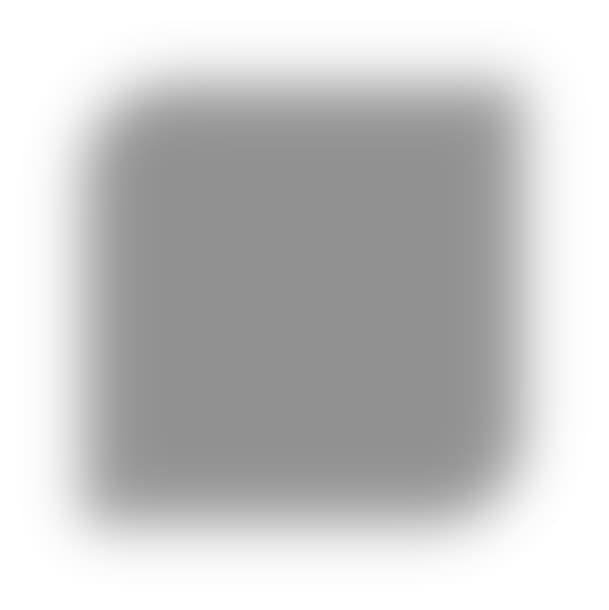 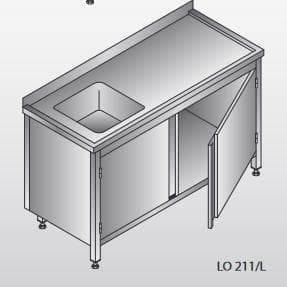 Wykonany z wysokogatunkowej atestowanej stali nierdzewnej wg normy EN 10088-1Wym. 1200x600x850Stoły zlewozmywakowe mają spawaną konstrukcję szkieletową.Nogi oddalone od tylnej krawędzi blatu o 80 mm. Stopki o zakresie regulacji 30 mm, wykonane są z wysokogatunkowego tworzywa.Odległość dolnej krawędzi półki stołu od podłogi wynosi 135±15 mm.Blaty wykonywane są z blachy szlifowanej o grubości 1,2 mm.Poszycia blatów wzmocnione są profilami stalowymi. Blaty mają obrzeże o wysokości 10 mm i burtę tylną o wysokości 40 mm.Nogi wykonane są z zamkniętych profili kwadratowych o wymiarze 40 mm.Szafki mają drzwi uchylne na zawiasach,zamykane na zatrzaski kulkowe lub drzwi przesuwne zawieszane na prowadnicach rolkowych.Szuflady posiadają prowadnice teleskopowe z łożyskami kulkowymi co zapewnia całkowite wysunięcie szuflady.2Spełnia/nie spełnia *25 Stół roboczy z 2 szufladami i szafką 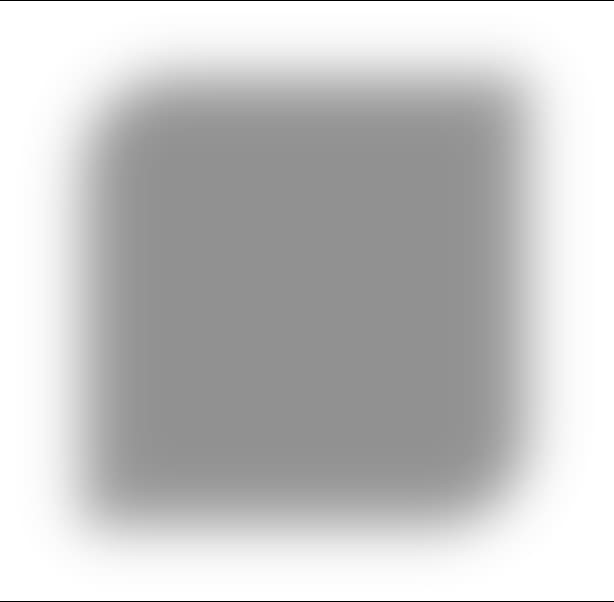 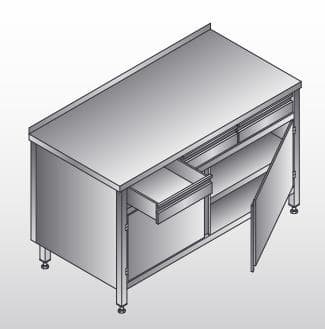 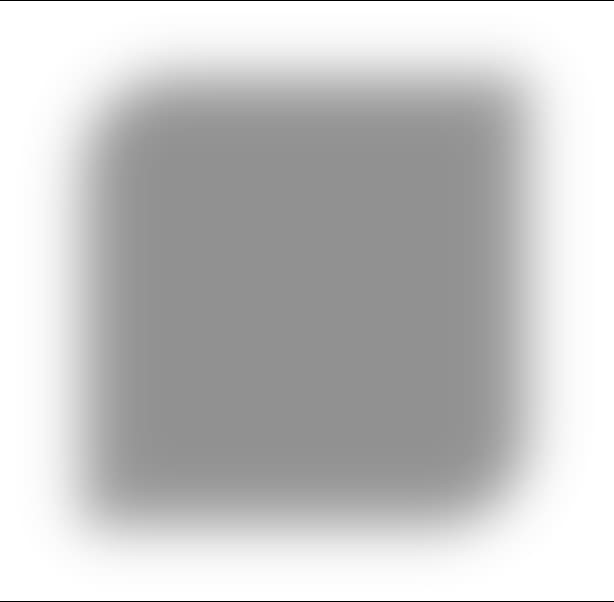 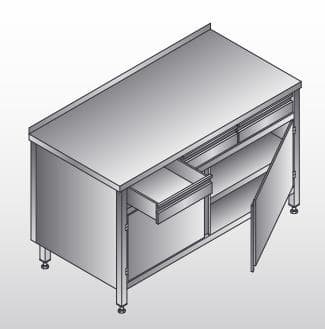 Wykonany z wysokogatunkowej atestowanej stali nierdzewnej wg normy EN 10088-1Wym. 1000x600x850Blaty wykonane z blachy szlifowanej i grub. 1 mmNogi wykonane są z zamkniętych profili kwadratowych o wym. 40 mmDrzwi przesuwane na prowadnicach rolkowych. Szuflady z prowadnicami teleskopowymi z łożyskami kulkowymi.4Spełnia/nie spełnia *26 Szafka naścienna 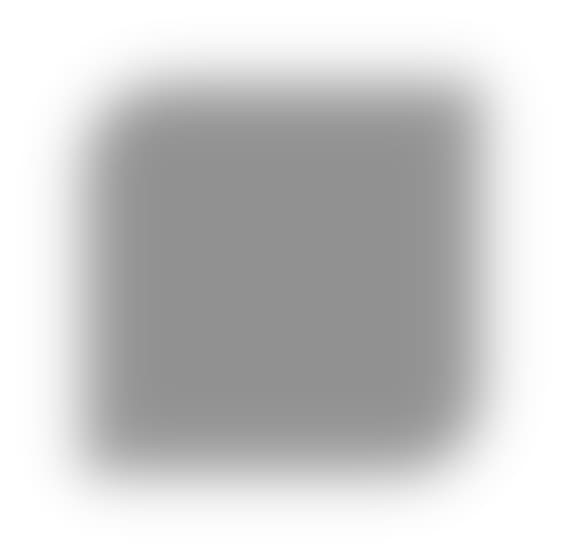 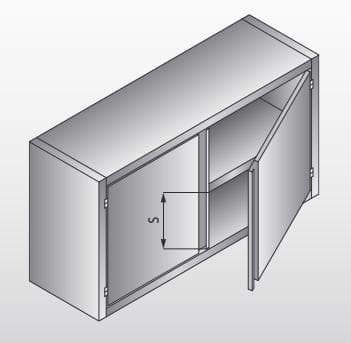 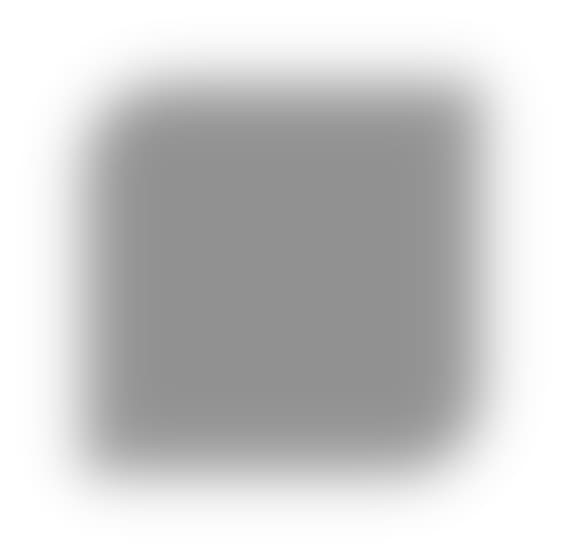 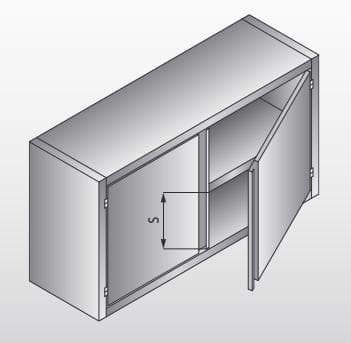 Wykonany z wysokogatunkowej atestowanej stali nierdzewnej wg normy EN 10088-1Wym. 1000x380x657Jedna półka4Spełnia/nie spełnia *27 Stół z prowadnicami na pojemniki GN 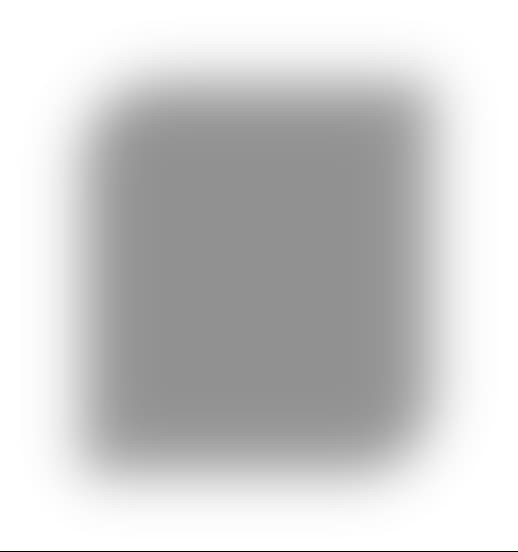 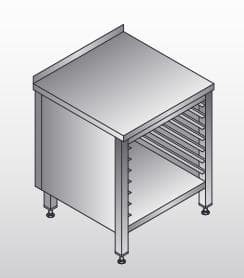 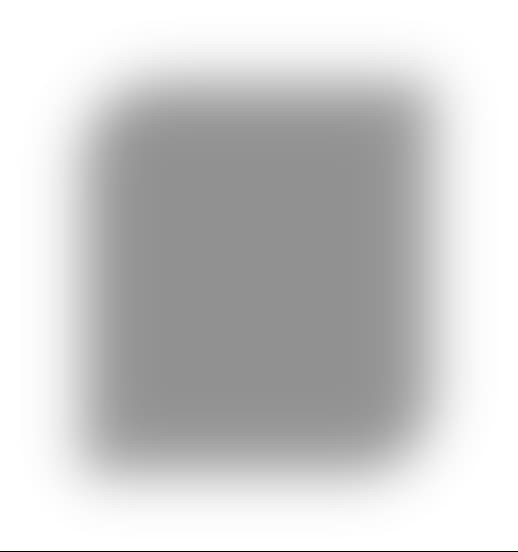 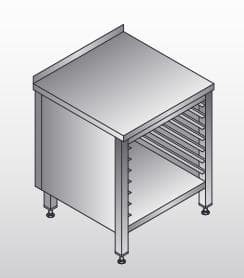 Wykonany z wysokogatunkowej atestowanej stalinierdzewnej wg normy EN 10088-1Wym. 700x700x850Blaty wykonane z blachy szlifowanej i grub. 1 mmNogi wykonane są z zamkniętych profili kwadratowych o wym. 40 mm1Spełnia/nie spełnia *28 Basen 3 komorowy+ nawiercenie otworów 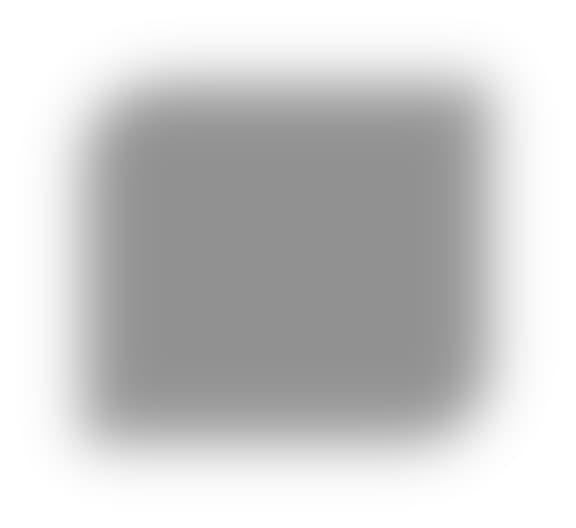 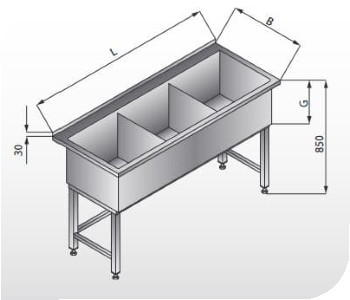 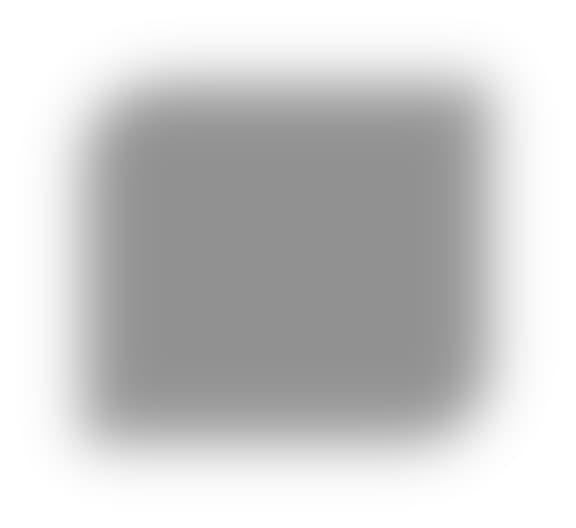 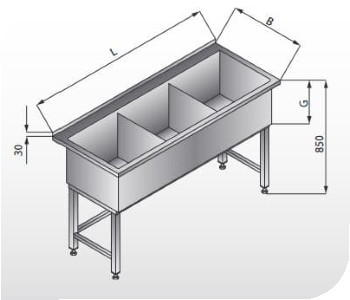 Wykonany z wysokogatunkowej atestowanej stali nierdzewnej wg normy EN 10088-1Wym. 1400x600x850Dno zbiorników wyprofilowane jest celu ukierunkowania spływu wody.Nogi podstaw basenów wykonane są z zamkniętych profili kwadratowych o wymiarze 40 mm. Stopki, o zakresie regulacji 30mm, wykonane są z wysokogatunkowego tworzywa.2Spełnia/nie spełnia *29 Zlew gospodarczy z baterią i pompką na płyn do mycia rąk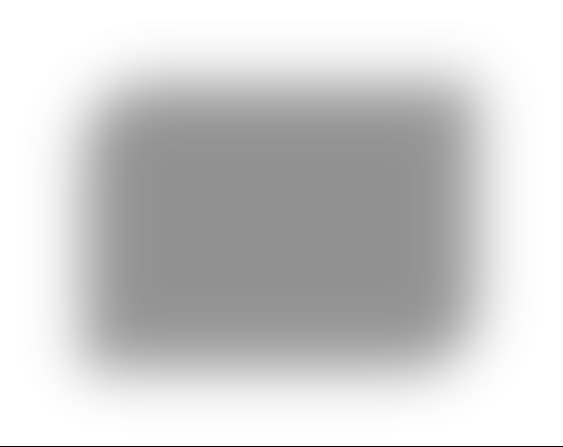 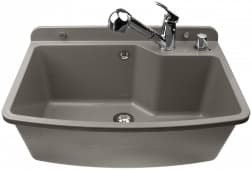 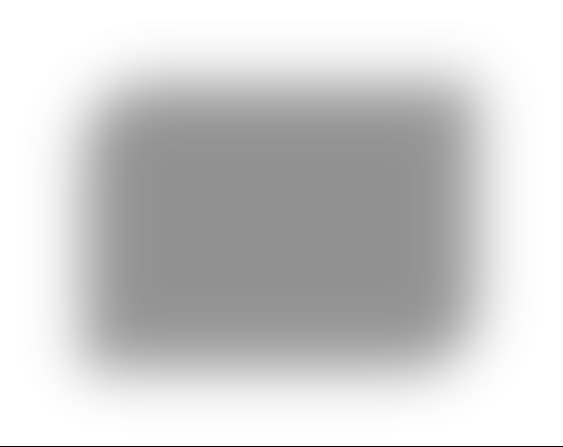 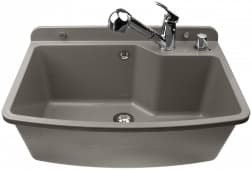 Wymiary zlewu:  610x440x235 wykonany z polistyrenu. nadaje się do użytku na zewnątrz.odporny na mróz i czynniki atmosferyczne.nadaje się do kontaktu z żywnością. materiał odporny na działanie promieni UV. syfon z przelewem w komplecie. niezbędne elementy mocujące (śruby, kołki) instrukcja montażu. kolor szary granit. wymiary zlewu: 610x440x235.1Spełnia/nie spełnia *30Napełniacz ze spryskiwaczem do basenów 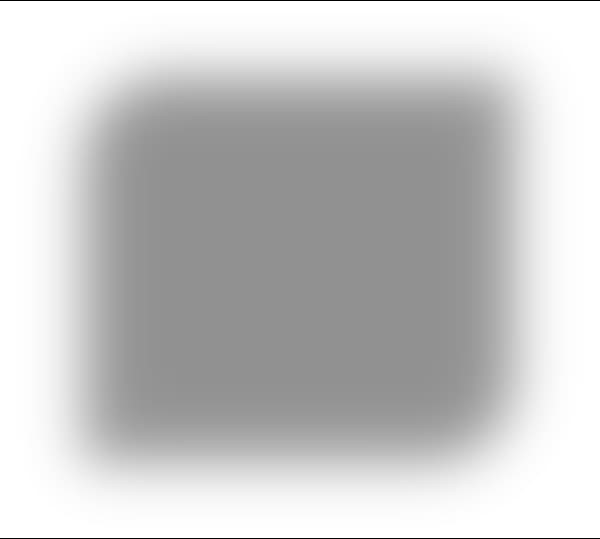 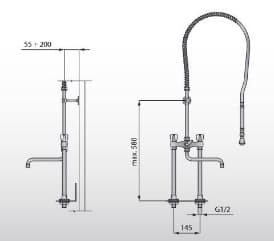 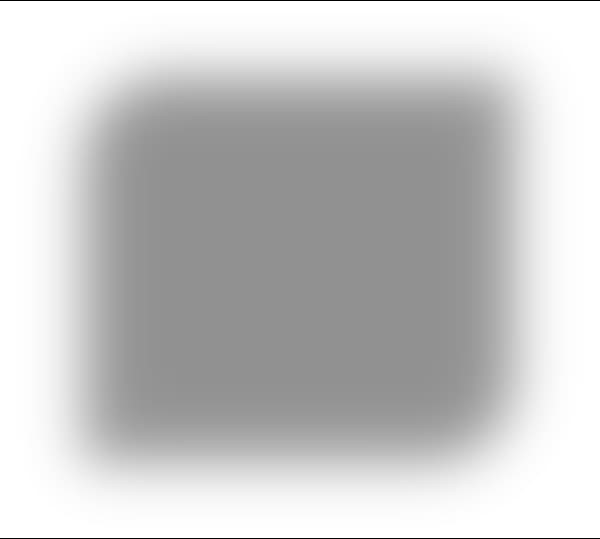 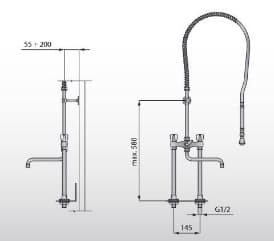 4Spełnia/nie spełnia *31Zmiękczacz wody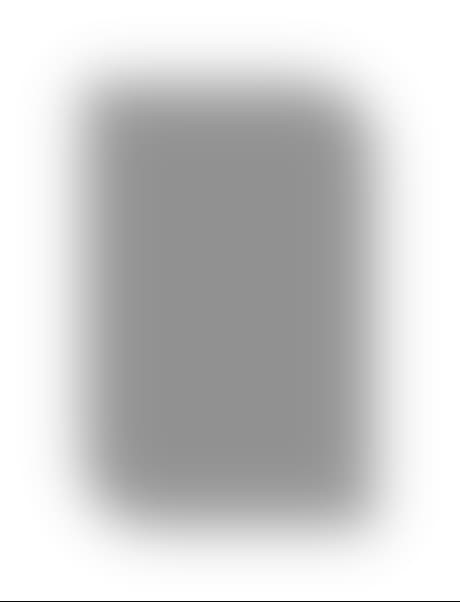 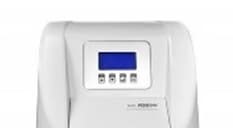 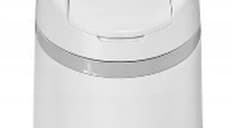 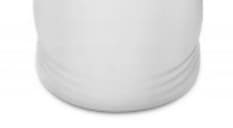 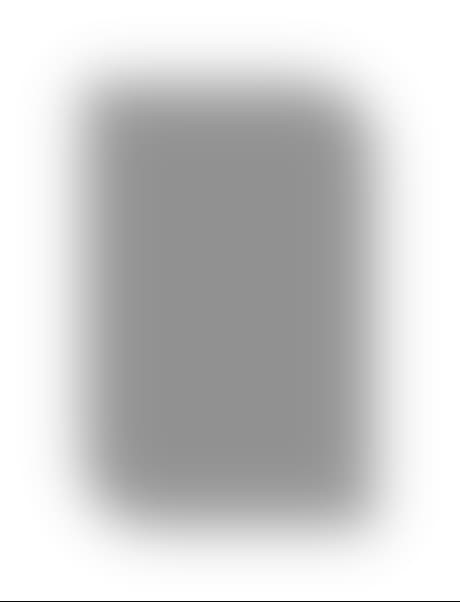 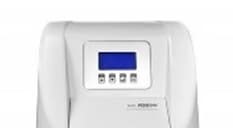 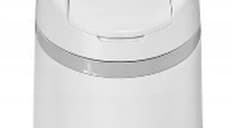 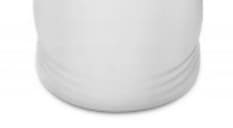 Wymiar: Wymiary (szer. x gł. x wys.) [mm] 280 x 450 x 600 Parametry:Wydajność 0,6 m3/hZużycie soli na regenerację [kg]  1,51Spełnia/nie spełnia *